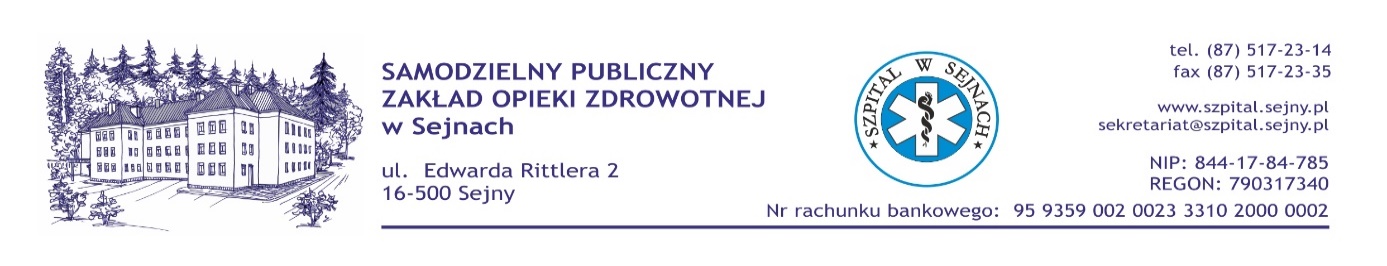 Znak postępowania:  10/ZP/2022                 Sejny, 21.07.2022r. SPECYFIKACJA WARUNKÓW ZAMÓWIENIAzwana dalej (SWZ) na:Świadczenie kompleksowych usług pralniczych przez okres 12 miesięcy.Postępowanie prowadzone w trybie podstawowym zgodnym z przepisami wydanymi na podstawie art. 275 pkt 1 ustawy z dnia 11 września 2019 r. Prawo zamówień publicznych (t.j. Dz.U. z 2021 r., poz. 1129 ze zm.) zwana dalej Pzp lub ustawą, Biuletynie Zamówień Publicznych   pod numerem:   2022/BZP 00269537/01 w dniu 2022-07-21na stronie internetowej      www.szpital.sejny.pl   Termin składania ofert	             29.07.2022 r.     godz. 11.00Termin otwarcia ofert	            29.07.2022 r.     godz. 11.30CPV 98390000-3                                                                                                          Zatwierdzam……………………………..Nazwa i adres Zamawiającego: Samodzielny Publiczny Zakład Opieki Zdrowotnej w Sejnachul. Dr. Edwarda Rittlera 2 16-500 SejnyAdres strony internetowej: www.szpital.sejny.plFaks do korespondencji:    (0-87) 51 72 335Tel. sekretariat:                    (0-87) 51 72 314Tel. zamówienia publiczne: (0-87) 51 72 319E-mail sekretariatu:            sekretariat@szpital.sejny.pl E-mail do korespondencji: zamowienia.publiczne@szpital.sejny.pl; Korespondencja pisemna na adres:           Samodzielny Publiczny Zakład Opieki Zdrowotnej w Sejnachczynne w dni robocze od poniedziałku do piątku w godz. 700 – 1435.Osobami uprawnionymi do porozumiewania się z Wykonawcami jest:     a) w zakresie proceduralnym: Jolanta Szafranowska, tel. 87 5172 319 Postępowanie, którego dotyczy niniejsza Specyfikacja Warunków Zamówienia oznaczone jest znakiem 10/ZP/2022  - Wykonawcy we wszelkich kontaktach z Zamawiającym powinni powoływać się na ten znak.Adres strony internetowej, na której będą zamieszczane zmiany i wyjaśnienia treści SWZ oraz inne dokumenty zamówienia bezpośrednio związane z postępowaniem o udzielenie zamówienia: www.szpital.sejny.pl Adres strony internetowej prowadzonego postępowania:  https://ezamowienia.gov.pl    Umowa będzie zawarta na czas określony, tj. na okres 12 miesięcy od daty zawarcia umowy. Wynagrodzenie za wykonana usługę płatne na podstawie prawidłowo wystawionej faktury  w terminie do 30 dni od daty jej otrzymania.Przedmiotem zamówienia jest świadczenie kompleksowych usług pralniczych w terminie 12 miesięcy w zakresie prania bielizny i pościeli szpitalnej, odzieży ochronnej personelu, bielizny i odzieży noworodkowej, odzieży i pościeli operacyjnej, odzieży i bielizny pacjentów ZPO, kocy poduszek, ręczników, mopów, kołder itp. Zamawiający wyliczył, że w ciągu miesiąca usługa prania wyniesie średnio ok. 2700 kgUsługa prania obejmuje dezynfekcję, pranie, suszenie, maglowanie, składanie, segregowanie bielizny, liczenie według rodzajów i oddziałów oraz naprawy krawieckie (łatanie, zaszycie, wszycie guzików). Każdy worek/ paczka jest opisywana nazwą oddziału, asortymentem i ilością sztuk.Zamawiający wyda brudną bieliznę posortowaną oddziałami i asortymentem w opisanych workach. Wykonawca własnym transportem dostarczy do magazynu czystą bieliznę, zapakowaną w worki, policzoną i opisaną.Pranie zasadnicze bielizny, odzieży ochronnej i operacyjnej, pieluch powinno odbywać się w temperaturze nie niższej niż 70°C min. 15 minut. Pranie bielizny noworodkowej powinno odbywać się w oddzielnie od pozostałej bielizny szpitalnej w wydzielonych pralnicach z użyciem środków piorących i dezynfekujących dopuszczonych dla noworodków. Preparaty do prania bielizny noworodkowej musza posiadać dokumentację potwierdzającą możliwość ich stosowania do prania chemiczno-termicznej dezynfekcji bielizny noworodkowej. Pranie zasadnicze pościeli białej 70-80 °C.Pranie bielizny pochodzącej od chorych zakaźnie, zakażonych lub podejrzewanych o zakażenie – powinno odbywać się w oddzieleniu od pozostałej bielizny, w pralniach posiadających barierę higieniczną. Pranie brudnej bielizny musi gwarantować wysoką jakość pod względem bakteriologicznym i higienicznym.Wykonawca będzie zobowiązany do stosowania środków piorących i dezynfekcyjnych przeznaczonych do stosowania w szpitalach, zgodnych z ustawą z dnia 9 października 2015 r. o produktach biobójczych (tj. Dz.U.2021, poz. 24.), gwarantujących właściwą jakość prania, nie powodujących przyspieszonego zużycia bielizny i odzieży oraz posiadających odpowiednie i aktualne atesty i certyfikaty. Wykonawca przekaże zamawiającemu wykaz środków piorących i dezynfekujących, które będzie stosował przy realizacji zamówienia w terminie 7 dni od podpisania umowy. Wykonawca będzie zobowiązany do pisemnego powiadamiania Zamawiającego o każdorazowej zmianie środka piorącego i dezynfekującego.Bielizna i odzież pochodząca od zamawiającego nie może być mieszana z bielizną i odzieżą pochodzącą z innych placówek. Bielizna czysta przywieziona z pralni nie może być wilgotna i nie może pozostawiać pyłów na narzędziach i aparaturze medycznej, W razie niewłaściwego wykonania usługi zamawiający zwróci wykonawcy zakwestionowane partie bielizny lub odzieży do powtórnego prania. Powtórne pranie - na koszt wykonawcy - będzie musiało być dokonane do następnego dnia roboczego. Również reklamacja ilościowa musi być dokonana do następnego dnia roboczego. Zamawiający zastrzega sobie prawo do dokonywania w każdym czasie bieżącej kontroli (audytu) warunków, w jakich usługa jest wykonywana. Zamawiający zastrzega sobie prawo do wykonywania badań mikrobiologicznych wymazów z bielizny. Wykonawca będzie obciążany kosztami dodatnich wyników badań mikrobiologicznych wymazów pobranych przez zamawiającego z oryginalnie zapakowanych przez wykonawcę paczek bielizny i odzieży, w przypadku prowadzenia dochodzenia epidemiologicznego i podejrzenia, że źródłem zakażenia może być bielizna szpitalna lub odzież ochronna. Raz na 3 miesiące wykonawca będzie dokonywał na swój koszt okresowych badań na czystość mikrobiologiczną wypranej bielizny w laboratorium bakteriologicznym i kopię wyników będzie przekazywał zamawiającemu.Wykonawca obowiązany jest do napraw krawieckich przedmiotu zamówienia.Odbiór i transportWykonawca ma obowiązek odbioru własnym transportem brudnego asortymentu od Zamawiającego i dostarczania czystego asortymentu do magazynu Zamawiającego w następujące dni tygodnia: poniedziałek, środa, piątek w godz. 8:00 - 10:00 z uwzględnieniem świąt i dłuższych okresów w celu zabezpieczenia Zamawiającego w czystą bieliznę szpitalną i odzież ochronną.Transport bielizny i odzieży powinien odbywać się z zapewnieniem odpowiednich warunków sanitarnych, zgodnych z wymogami Państwowej Inspekcji Sanitarnej. Wykonawca będzie ponosił ryzyko utraty lub uszkodzenia bielizny i odzieży należących do zamawiającego podczas prania i transportu. W razie otrzymania od zamawiającego bielizny lub odzieży zniszczonej lub uszkodzonej w sposób uniemożliwiający naprawę lub bieliznę z plamami nie dającymi się usunąć podczas prania wykonawca będzie przekazywał zamawiającemu tę bieliznę lub odzież po wypraniu, w oddzielnych paczkach opatrzonych nazwą zawartości i adnotacją o otrzymaniu tej bielizny lub odzieży w stanie uszkodzonym.Wykonawca zabezpiecza Zamawiającego w worki (czarne i czerwone) do pakowania asortymentu.Zamawiający nie przewiduje przeprowadzenia przez Wykonawcę wizji lokalnej lub sprawdzenia przez niego dokumentów niezbędnych do realizacji zamówienia, o których mowa w art. 131 ust. 2 Ustawy PZPZgodnie z art. 118 ust. 1 ustawy PZP – Wykonawca może w celu potwierdzenia spełniania warunków udziału w polegać na zdolnościach technicznych lub zawodowych lub sytuacji finansowej lub ekonomicznej innych podmiotów udostępniających zasoby, niezależnie od charakteru prawnego łączących go z nimi stosunków prawnych. Wykonawca, który polega na zdolnościach lub sytuacji innych podmiotów, musi udowodnić Zamawiającemu, że realizując zamówienie, będzie dysponował niezbędnymi zasobami tych podmiotów, w szczególności przedstawiając zobowiązanie tych podmiotów do oddania mu do dyspozycji niezbędnych zasobów na potrzeby realizacji zamówienia.W odniesieniu do warunków dotyczących doświadczenia, Wykonawcy mogą polegać na zdolnościach podmiotów udostępniających zasoby, jeśli podmioty te wykonają świadczenie do realizacji którego te zdolności są wymagane.Zamawiający ocenia, czy udostępniane Wykonawcy przez podmioty udostępniające zasoby zdolności techniczne lub zawodowe lub ich sytuacja finansowa lub ekonomiczna pozwalają na wykazanie przez Wykonawcę spełniania warunków udziału w postępowaniu, a także bada, czy nie zachodzą wobec tego podmiotu podstawy wykluczenia, które zostały przewidziane względem Wykonawcy.Jeżeli zdolności techniczne lub zawodowe podmiotu udostępniającego zasoby nie potwierdzają spełniania przez wykonawcę warunków udziału w postępowaniu lub zachodzą wobec tego podmiotu podstawy wykluczenia, Zamawiający żąda, aby Wykonawca w terminie określonym przez Zamawiającego zastąpił ten podmiot innym podmiotem lub podmiotami albo wykazał, że samodzielnie spełnia warunki udziału w postępowaniu.Wykonawca nie może, po upływie terminu składania ofert, powoływać się na zdolności lub sytuację podmiotów udostępniających zasoby, jeżeli na etapie składania ofert nie polegał on w danym zakresie na zdolnościach lub sytuacji podmiotów udostępniających zasoby.Zamawiający nie zastrzega obowiązku osobistego wykonania przez Wykonawcę kluczowych części zamówienia w związku z  tym Wykonawca może powierzyć wykonanie części zamówienia podwykonawcy (podwykonawcom).Zamawiający wymaga, aby w przypadku powierzenia części zamówienia podwykonawcom, Wykonawca wskazał w formularzu ofertowym (załącznik nr 1 do SWZ) części zamówienia, których wykonanie zamierza powierzyć podwykonawcom oraz podał w oświadczeniu (o ile są mu wiadome na tym etapie) nazwy (firmy) tych podwykonawców.Zlecenie przez Wykonawcę wykonania części zamówienia podwykonawcom nie zwalnia Wykonawcy od odpowiedzialności za wykonie całości zamówienia, tj. wykonywanych przez siebie i zleconych.Brak informacji, o której mowa w pkt. 2  będzie rozumiany przez Zamawiającego, jako realizacja przez Wykonawcę zamówienia we własnym zakresie.Zgodnie z art. 58 ustawy PZP – Wykonawcy ubiegający się wspólnie o udzielenie zamówienia muszą ustanowić pełnomocnika do reprezentowania ich w postępowaniu albo reprezentowania w postępowaniu i zawarcia umowy w sprawie zamówienia publicznego. Fakt ustanowienia pełnomocnika musi wynikać z załączonych do oferty dokumentów (pełnomocnictwa). Pełnomocnictwo do reprezentowania wszystkich Wykonawców wspólnie ubiegających się o udzielenie zamówienia, ewentualnie umowa o współdziałaniu, z której będzie wynikać przedmiotowe pełnomocnictwo, muszą być podpisane kwalifikowanym podpisem elektronicznym.Wszelka korespondencja oraz rozliczenia dokonywane będą wyłącznie z pełnomocnikiem (liderem).Wykonawcy wspólnie ubiegający się o udzielenie zamówienia ponoszą solidarną odpowiedzialność za wykonanie umowy.Wypełniając formularz ofertowy, jak również inne dokumenty powołujące się na Wykonawcę, należy wpisać dane dotyczące konsorcjum, a nie pełnomocnika konsorcjum.Wszyscy Wykonawcy lub przynajmniej jeden wspólnie ubiegający się o udzielenie zamówienia muszą spełnić łącznie warunki wymagane od Wykonawców, o których mowa w Rozdziale VII.Zamawiający, w stosunku do Wykonawców wspólnie ubiegających się o udzielenie zamówienia, w odniesieniu do warunku dotyczącego zdolności technicznej lub zawodowej – dopuszcza łączne spełnianie warunku przez Wykonawców.Wykonawcy wspólnie ubiegający się o udzielenie zamówienia złożą łącznie jeden komplet dokumentów. Dokumenty te powinny być przygotowane w taki sposób  aby Zamawiający mógł dowiedzieć się, jaki udział w wykonaniu zamówienia będzie miał każdy z Wykonawców wspólnie ubiegających się o udzielenie zamówienia.Jeżeli oferta Wykonawców występujących wspólnie zostanie wybrana, Zamawiający będzie żądać przed zawarciem umowy w sprawie zamówienia publicznego umowy regulującej współpracę tych Wykonawców.O udzielenie zamówienia publicznego mogą ubiegać się Wykonawcy (art. 57 Ustawy PZP), którzy: spełniają warunki udziału w postępowaniu (art. 112 Ustawy PZP) a dotyczące:zdolności do występowania w obrocie gospodarczym – Zamawiający wymaga aby Wykonawca prowadzący działalność gospodarczą lub zawodową był wpisany do jednego z rejestrów zawodowych lub handlowych prowadzonych w kraju, w którym mają siedzibę lub miejsce zamieszkania (CEiDG, KRS)uprawnień do prowadzenia określonej działalności gospodarczej lub zawodowej  - Zamawiający uzna warunek za spełniony jeżeli Wykonawca przedstawi pozytywną opinię sanitarną  wydaną przez właściwą Państwową Powiatową Inspekcję Sanitarną (właściwą do lokalizacji obiektu) dopuszczającą obiekt do świadczenia usług pralniczych zewnętrznym podmiotom  - na pranie bielizny szpitalnej z uwzględnieniem Bloków Operacyjnych i Oddziałów Noworodkowych / Dziecięcych / Położniczych / Zakaźnych oraz opinie sanitarną potwierdzającą że środki transportu przeznaczone do transportu brudnego i czystego asortymentu są przystosowane do przewozu bielizny szpitalnejsytuacji ekonomicznej lub finansowej  - Zamawiający uzna, że Wykonawca spełnia warunki zamówienia w zakresie zdolności ekonomicznej lub finansowej, jeśli wykaże, że posiada odpowiednie ubezpieczenie od odpowiedzialności cywilnej zawartej na okres min. 12 m-c w zakresie prowadzonej działalności zgodnej z przedmiotem zamówienia na wartość co najmniej 80 000,00 złotychzdolności technicznej lub zawodowej:Zamawiający nie stawia warunku w powyższym zakresie. Ocena spełniania warunków udziału w postępowaniu zostanie dokonana zgodnie  z formułą „spełnia – nie spełnia”, w oparciu o przedłożone przez Wykonawcę oświadczenia i dokumenty określone w Specyfikacji Warunków ZamówieniaO udzielenie zamówienia publicznego mogą ubiegać się Wykonawcy (art. 57 Ustawy PZP), którzy: nie podlegają wykluczeniu na podstawie art. 108-109 z zastrzeżeniem art. 110 ust. 2  ustawy PZP.Z postępowania o udzielenie zamówienia wyklucza się Wykonawców w stosunku do których zachodzi którakolwiek z okoliczności wskazanych:w art. 108 ust. 1 Ustawy PZPw art. 109 ust. 1 pkt. 1 oraz pkt. 4 Ustawy PZP, tj. który naruszył obowiązki dotyczące płatności podatków, opłat lub składek na ubezpieczenia społeczne lub zdrowotne, z wyjątkiem przypadku, o którym mowa w art. 108 ust. 1 pkt 3, chyba że Wykonawca  odpowiednio  przed  upływem  terminu  do  składania  wniosków  o dopuszczenie  do udziału w postępowaniu albo przed upływem terminu składania ofert dokonał płatności należnych podatków,  opłat  lub  składek  na  ubezpieczenia  społeczne  lub  zdrowotne  wraz  z odsetkami  lub grzywnami lub zawarł wiążące porozumienie w sprawie spłaty tych należności;w stosunku do którego otwarto likwidację, ogłoszono upadłość, którego aktywami zarządza likwidator lub sąd, zawarł układ z wierzycielami, którego działalność gospodarcza jest zawieszona albo znajduje się on w innej tego rodzaju sytuacji wynikającej z podobnej procedury przewidzianej w przepisach miejsca wszczęcia tej procedury.Wykluczenie Wykonawcy następuje zgodnie z art. 111 Ustawy PZPZamawiający może nie wykluczać Wykonawcy we wskazanych przypadkach – art. 109 ust. 1 pkt. 1 Ustawy PZP, jeżeli wykluczenie byłoby w oczywisty sposób nieproporcjonalne, w szczególności kwota zaległych podatków lub składek na ubezpieczenie społeczne jest niewielka, albo sytuacja ekonomiczna lub finansowa Wykonawcy jest wystarczająca do wykonania zamówienia.Wykaz oświadczeń i dokumentów składanych wraz z ofertąWypełniony formularz ofertowy (sporządzony zgodnie z załącznikiem Nr 1 do specyfikacji)Oświadczenie o spełnianiu warunków udziału w postępowaniu – wypełnione i podpisane odpowiednio przez osobę (osoby) upoważnioną (upoważnione) do reprezentowania Wykonawcy. Stosowne oświadczenie zawarte jest we wzorze, stanowiące załącznik nr 2 do SWZOświadczenie o braku podstaw do wykluczenia z postępowania – wypełnione i podpisane odpowiednio przez osobę (osoby) upoważnioną (upoważnione) do reprezentowania Wykonawcy.  Stosowne oświadczenie zawarte jest we wzorze oferty, stanowiące załącznik nr 3 do SWZPrzedmiotowe środki dowodowe wyszczególnione w pkt. 7Jeżeli dotyczy: zobowiązanie podmiotu / podmiotów  oddających do dyspozycji Wykonawcy niezbędne zasoby art. 118 ust. 3 Ustawa pzp (załącznik nr 4 do SWZ)Jeżeli dotyczy: pełnomocnictwo osoby lub osób podpisujących ofertę jeżeli uprawnienie do podpisu nie wynika bezpośrednio z załączonych dokumentówWykaz dokumentów składanych przez Wykonawcę, którego oferta została najwyżej oceniona (Art. 274 ust. 1 upzp) na wezwanie Zamawiającego przed wyborem najkorzystniejszej oferty, w celu potwierdzenia braku podstaw wykluczenia oraz spełniania warunków udziału w postępowaniu Oświadczenie Wykonawcy składane w trybie art. 128 upzp o aktualności informacji zawartych w oświadczeniu, o którym mowa w art.125 ust.1 upzp, w zakresie podstaw wykluczenia z postępowania wskazanych przez Zamawiającego, stanowiące załącznik nr 5 do SWZOdpis lub informacja z KRS lub CEIDG Dokumentem takim będzie aktualny odpis z Krajowego Rejestru Sądowego lub z Centralnej Ewidencji i Informacji o Działalności Gospodarczej, w zakresie art. 109 ust. 1 pkt 4 ustawy, sporządzony nie wcześniej niż 3 miesiące przed jej złożeniem, jeżeli odrębne przepisy wymagają wpisu do rejestru lub ewidencjiZaświadczenie z Urzędu Skarbowego Wykonawca zobowiązany jest przedłożyć aktualne zaświadczenie właściwego naczelnika urzędu skarbowego potwierdzające, że Wykonawca nie zalega z opłacaniem podatków i opłat w zakresie art. 109 ust. 1 pkt 1 ustawy wystawione nie wcześniej niż 3 miesiące przed jego złożeniem, a w przypadku zalegania z opłacaniem podatków lub opłat wraz z zaświadczeniem zamawiający żąda złożenia  dokumentów, potwierdzających, że przed upływem terminu składania ofert Wykonawca dokonał płatności należnych podatków lub opłat wraz z odsetkami lub grzywnami lub zawarł wiążące porozumienie w sprawie spłat tych należności.Zaświadczenie z ZUS lub KRUS Wykonawca zobowiązany jest przedłożyć zaświadczenie albo inny dokument właściwej terenowej jednostki organizacyjnej Zakładu Ubezpieczeń Społecznych lub właściwego oddziału regionalnego lub właściwej placówki terenowej Kasy Rolniczego Ubezpieczenia Społecznego potwierdzające że Wykonawca nie zalega z opłacaniem składek na ubezpieczenie i społeczne  i zdrowotne, w zakresie art. 109 ust. 1 pkt 1 ustawy, wystawione nie wcześniej niż 3 miesiące przed jego złożeniem, a w przypadku zalegania z opłacaniem składek na ubezpieczenie  i społeczne lub zdrowotne wraz z zaświadczeniem albo innym dokumentem Zamawiający żąda złożenia dokumentów potwierdzających, że przed upływem terminu składania ofert Wykonawca dokonał płatności należnych składek na ubezpieczenie społeczne lub zdrowotne wraz z odsetkami lub grzywnami lub zawarł wiążące porozumienie w sprawie spłat tych należności.Aktualna i pozytywna opinia sanitarną  wydaną przez właściwą Państwową Powiatową Inspekcję Sanitarną (właściwą do lokalizacji obiektu) dopuszczającą obiekt do świadczenia usług pralniczych zewnętrznym podmiotom  - na pranie bielizny szpitalnej z uwzględnieniem Bloków Operacyjnych i Oddziałów Noworodkowych / Dziecięcych / Położniczych / Zakaźnych oraz opinie sanitarną potwierdzającą że środki transportu przeznaczone do transportu brudnego i czystego asortymentu są przystosowane do przewozu bielizny szpitalnejOpłacona polisa, a w przypadku jej braku inny dokument potwierdzający, że jest ubezpieczony od odpowiedzialności cywilnej w zakresie prowadzonej działalności zgodnej z przedmiotem zamówienia na wartość co najmniej 80.000,00 złotychUdział w postępowaniu Wykonawców wspólnie ubiegających się o udzielenie zamówienia publicznego.W przypadku Wykonawców wspólnie ubiegających  się o udzielenia zamówienia  - oświadczenia o których mowa w pkt. 1.2 -1.3, tj. składa każdy z Wykonawców wspólnie ubiegający się o zamówienie. Kopia umowy regulującą współpracę Wykonawców wspólnie ubiegających się o udzielenie zamówienia (art. 59 Ustawy PZP), tj:w przypadku spółki cywilnej umowę spółki i, o ile nie jest to uregulowane w umowie spółki, uchwałę uczestników spółki w sprawie reprezentowania ich w postępowaniu o udzielenie zamówienia albo reprezentowania w postępowaniu i zawarcia umowy w sprawie zamówienia publicznegow przypadku konsorcjum umowę zawierającą co najmniej:oznaczenie stron,oznaczenie celu gospodarczego, dla którego umowa została zawarta (celem tym nie może być samo złożenie oferty lecz zrealizowanie zamówienia),oznaczony czas trwania umowy (co najmniej czas realizacji zamówienia i okres gwarancji oraz rękojmi, niedopuszczalne jest załączenie umowy przedwstępnej ani zawartej pod warunkiem wygrania przetargu),określenie zakresu działania poszczególnych stron umowy,ustanowienie pełnomocnika Wykonawców wspólnie ubiegających się o udzielenie zamówienia do reprezentowania ich w postępowaniu o udzielenie zamówienia albo reprezentowania w postępowaniu i zawarcia umowy w sprawie zamówienia publicznego,zobowiązanie o braku możliwości rozwiązania umowy konsorcjum oraz dokonywania w niej zmian bez zgody Zamawiającego, do czasu wygaśnięcia wszelkich zobowiązań związanych z umową o zamówienie publiczne.Każdy z Wykonawców wspólnie ubiegających się o udzielenie zamówienia musi złożyć dokumenty, o których mowa w pkt. 2.1. – 2.4.Wszyscy Wykonawcy lub przynajmniej jeden wspólnie ubiegający się o udzielenie zamówienia musi złożyć dokumenty, o których mowa w pkt. 2.5-2.6.Udział w postępowaniu Wykonawców mających siedzibę poza granicami RPJeżeli Wykonawca ma siedzibę lub miejsce zamieszkania poza granicami Rzeczypospolitej Polskiej, zamiast dokumentów o których mowa w pkt 2.2 – 2.4, zaświadczenia, odpisu składa dokumenty wystawione w kraju, w którym Wykonawca ma siedzibę lub miejsce zamieszkania, potwierdzające odpowiednio, że:nie naruszył obowiązków dotyczących płatności podatków, opłat lub składek na ubezpieczenie społeczne lub zdrowotne,nie otwarto jego likwidacji, nie ogłoszono upadłości, jego aktywami nie zarządza likwidator lub sąd, nie zawarł układu z wierzycielami, jego działalność gospodarcza nie jest zawieszona ani nie znajduje się on w innej tego rodzaju sytuacji wynikającej z podobnej procedury przewidzianej w przepisach miejsca wszczęcia tej procedury.Jeżeli w kraju, w którym Wykonawca ma siedzibę lub miejsce zamieszkania, nie wydaje się dokumentów, o których mowa w pkt. 2.2 – 2.4 zastępuje się je w całości lub części dokumentem zawierającym odpowiednio oświadczenie Wykonawcy, ze wskazaniem osoby albo osób uprawnionych do jego reprezentacji, złożone przed notariuszem lub przed organem sądowym, administracyjnym albo organem samorządu zawodowego lub gospodarczego właściwym ze względu na siedzibę lub miejsce zamieszkania Wykonawcy.Udział w postępowaniu Podmiotu udostępniającego zasobyW przypadku podmiotu trzeciego na którego potencjał powołuje się Wykonawca - oświadczenia o których mowa w pkt. 1.2 – 1.3 , tj. załącznik nr 2-3 składa podmiot udostępniający zasoby w zakresie w jakim Wykonawca powołuje się na jego zasobyW przypadku, gdy Wykonawca polega na zdolnościach technicznych lub zawodowych lub sytuacji finansowej lub ekonomicznej innych podmiotów na zasadach określonych w art. 118 ustawy PZP - przedstawia pisemne zobowiązanie tych podmiotów do oddania mu do dyspozycji niezbędnych zasobów na okres korzystania z nich przy wykonywaniu zamówienia - załącznik nr 4 do SWZZamawiający w odniesieniu do art. 118  ustawy PZP zobowiązany jest ocenić, czy udostępniane Wykonawcy przez inne podmioty zdolności lub zasoby pozwalają na wykazanie przez Wykonawcę spełnienia warunków udziału w postępowaniu oraz zobowiązany jest badać czy nie zachodzą wobec tego podmiotu podstawy wykluczenia, o których mowa w art. 108 ust. 1 oraz 109 ust. 1, pkt. 1, 4, tym samym Zamawiający wymaga, aby Wykonawca przedłożył dokumenty o których mowa w Rozdział IX pkt. 2 złożone przez Podmiot, którego udział lub zasoby  stanowią potwierdzenie spełnienia warunków udziału w postępowaniu. Wykonawca, który zamierza powierzyć wykonanie części zamówienia Podwykonawcom, w celu wykazania braku istnienia wobec nich podstaw wykluczenia z udziału w postępowaniu zamieszcza informacje o podwykonawcach w oświadczeniu, o którym mowa w pkt 1.3 - załącznik nr 3 do SWZPrzedmiotowe środki dowodowe (art. 107 ust. 1 Ustawy PZP)W celu potwierdzenia, że oferowane usługi odpowiadają wymaganiom określonym w SWZ, zamawiający żąda:minimum jeden protokół kontroli wydany przez państwowego Inspektora Sanitarnego potwierdzający,  że pralnia podlega stałemu nadzorowi na zasadach określonych ustawą o Państwowej Inspekcji Sanitarnej (Dz. U. 2019, poz. 59 z późn. zm.) oraz spełnia wymogi dotyczące stosowania technologii przystosowanej do prania bielizny i odzieży zakładów opieki zdrowotnej z zachowaniem bariery higienicznej obejmującej również środki transportu bielizny i odzieży szpitalnej.W zakresie nieuregulowanym ustawą PZP lub niniejszą SWZ do oświadczeń i dokumentów składanych przez Wykonawcę w postępowaniu zastosowanie mają w szczególności przepisy rozporządzenia Ministra Rozwoju Pracy i Technologii z dnia 23 grudnia 2020 r. w sprawie podmiotowych środków dowodowych oraz innych dokumentów lub oświadczeń, jakich może żądać Zamawiający od Wykonawcy oraz rozporządzenia Prezesa Rady Ministrów z dnia 30 grudnia 2020 r. w sprawie sposobu sporządzania i przekazywania informacji oraz wymagań technicznych dla dokumentów elektronicznych oraz środków komunikacji elektronicznej w postępowaniu o udzielenie zamówienia publicznego lub konkursie.Dokumenty lub oświadczenia, o których mowa w rozporządzeniu Ministra Rozwoju, Pracy 
i Technologii z dnia 30 grudnia 2020 r. w sprawie podmiotowych środków dowodowych oraz innych dokumentów i oświadczeń, jakich może żądać Zamawiający od Wykonawcy (Dz. U. 2020, poz. 2415), składane są w formie elektronicznej opatrzonej kwalifikowanym podpisem elektronicznym, podpisem zaufanym lub podpisem osobistym.Zgodnie z definicją dokumentu elektronicznego z art. 3 ustęp 2 Ustawy o informatyzacji działalności podmiotów realizujących zadania publiczne, opatrzenie pliku zawierającego skompresowane dane kwalifikowanym podpisem elektronicznym jest jednoznaczne z podpisaniem oryginału dokumentu, z wyjątkiem kopii poświadczonych odpowiednio przez innego wykonawcę ubiegającego się wspólnie z nim o udzielenie zamówienia, przez podmiot, na którego zdolnościach lub sytuacji polega Wykonawca, albo przez podwykonawcę.Poświadczenia za zgodność cyfrowego odwzorowania z dokumentem w postaci papierowej dokonuje w przypadku:podmiotowych środków dowodowych oraz dokumentów potwierdzających umocowanie do reprezentowania odpowiednio Wykonawca, Wykonawca wspólnie ubiegający się o udzielenie zamówienia, podmiot udostępniający zasoby lub podwykonawca w zakresie podmiotowych środków dowodowych lub dokumentów potwierdzających umocowanie do reprezentowania, które każdego z nich dotyczą,przedmiotowych środków dowodowych - odpowiednio Wykonawca, Wykonawca wspólnie ubiegający się o udzielenie zamówienia,innych dokumentów – odpowiednio Wykonawca, Wykonawca wspólnie ubiegający się o udzielenie zamówienia, w zakresie dokumentów, które każdego z nich dotyczą.Jeżeli oryginał dokumentu lub oświadczenia, o których mowa w art. 273 ust. 1 ustawy, lub inne dokumenty lub oświadczenia składane w postępowaniu o udzielenie zamówienia, nie zostały sporządzone w postaci dokumentu elektronicznego, Wykonawca może sporządzić i przekazać elektroniczną kopię posiadanego dokumentu lub oświadczenia. Podmiotowe środki dowodowe, przedmiotowe środki dowodowe, inne dokumenty oraz oświadczenia sporządzone w języku obcym przekazuje się wraz z tłumaczeniem na język polski.W przypadku wskazania przez Wykonawcę dostępności  podmiotowych środków dowodowych lub dokumentów – służących potwierdzeniu, że osoba działająca w imieniu Wykonawcy jest umocowana do jego reprezentowania – pod określonymi adresami internetowymi ogólnodostępnych i bezpłatnych baz danych, Zamawiający może żądać od Wykonawcy przedstawienia tłumaczenia na język polski pobranych samodzielnie przez Zamawiającego podmiotowych środków dowodowych lub dokumentów.W przypadku przekazywania w postępowaniu dokumentu elektronicznego w formacie poddającym dane kompresji, opatrzenie pliku zawierającego skompensowane dokumenty kwalifikowanym podpisem elektronicznym, podpisem zaufanym lub podpisem osobistym jest równoznaczne z opatrzeniem podpisem wszystkich dokumentów zawartych w tym  plikuJeżeli jest to niezbędne do zapewnienia odpowiedniego przebiegu postępowania o udzielenie zamówienia, Zamawiający może na każdym etapie postępowania, w tym na etapie składania wniosków o dopuszczenie do udziału w postępowaniu lub niezwłocznie po ich złożeniu, wezwać Wykonawców do złożenia wszystkich lub niektórych podmiotowych środków dowodowych aktualnych na dzień ich złożenia.Zamawiający może żądać od Wykonawców wyjaśnień dotyczących treści podmiotowych środków dowodowych.Jeżeli zachodzą uzasadnione podstawy do uznania, że złożone uprzednio podmiotowe środki dowodowe nie są już aktualne, Zamawiający może w każdym czasie wezwać Wykonawcę lub Wykonawców do złożenia wszystkich lub niektórych podmiotowych środków dowodowych aktualnych na dzień ich złożenia.Zgodnie z art. 107 ust. 2 upzp, Zamawiający informuje, iż w przypadku gdy Wykonawca nie złoży przedmiotowych środków dowodowych lub złożone przedmiotowe środki dowodowe będą niekompletne lub zawierały błędy, Zamawiający wezwie do ich złożenia lub uzupełnienia lub poprawienia w wyznaczonym terminie.Pełnomocnictwa lub inne dokumenty muszą być opatrzone kwalifikowanym podpisem elektronicznym, podpisem zaufanym lub podpisem osobistym z których wynika prawo do podpisania oferty oraz do podpisania innych dokumentów składanych wraz z ofertą, chyba że Zamawiający może je uzyskać w szczególności za pomocą bezpłatnych i ogólnodostępnych baz danych w szczególności rejestrów publicznych w rozumieniu ustawy z dnia 17 lutego 2005 r. o informatyzacji działalności podmiotów realizujących zadania publiczne (Dz.U. z 2020 r., poz. 346), a Wykonawca wskazał to wraz ze złożeniem oferty.Pełnomocnictwa do reprezentowania wszystkich Wykonawców wspólnie ubiegających się o udzielenie zamówienia, ewentualnie umowa o współdziałaniu z której będzie wynikać przedmiotowe pełnomocnictwo, musi być podpisane kwalifikowanym podpisem elektronicznym podpisem zaufanym lub podpisem osobistym. Pełnomocnik może być ustanowiony do reprezentowania wykonawców w postępowaniu albo do reprezentowania w postępowaniu i zawarcia umowy.Zamawiający nie wzywa do złożenia podmiotowych środków dowodowych, jeżeli:może je uzyskać za pomocą bezpłatnych i ogólnodostępnych baz danych, w szczególności rejestrów publicznych w rozumieniu ustawy z dnia 17 lutego 2005 r. o informatyzacji działalności podmiotów realizujących zadania publiczne, o ile Wykonawca wskazał w oświadczeniu, o którym mowa w art. 125 ust. 1 ustawy PZP dane umożliwiające dostęp do tych środków;podmiotowym środkiem dowodowym jest oświadczenie, którego treść odpowiada zakresowi oświadczenia, o którym mowa w art. 125 ust. 1 ustawy PZPWykonawca nie jest zobowiązany do złożenia podmiotowych środków dowodowych, które Zamawiający posiada, jeżeli Wykonawca wskaże te środki oraz potwierdzi ich prawidłowość i aktualność.W przypadku wątpliwości co do treści dokumentu złożonego przez Wykonawcę mającego siedzibę lub miejsce zamieszkania poza terytorium Rzeczypospolitej Polskiej, Zamawiający może zwrócić się do właściwych organów odpowiednio kraju miejsca zamieszkania osoby lub kraju, w którym Wykonawca ma siedzibę lub miejsce zamieszkania z wnioskiem o udzielenie niezbędnych informacji dotyczących przedłożonego dokumentu.Rejestracja i korzystanie z Platformy miniPortal zostały opisane w instrukcji użytkownika systemu, która dostępna jest pod adresem: https://miniportal.uzp.gov.pl/Instrukcje Zgodnie z art. 67 ustawy p.z.p., Zamawiający podaje wymagania techniczne związane z korzystaniem z Platformy: Maksymalny rozmiar plików przesyłanych za pośrednictwem dedykowanych formularzy: „Formularz złożenia, zmiany, wycofania oferty lub wniosku” i „Formularza do komunikacji” wynosi 150 MB. Wymagania techniczne i organizacyjne wysyłania i odbierania dokumentów elektronicznych, elektronicznych kopii dokumentów i oświadczeń oraz informacji przekazywanych przy ich użyciu opisane zostały w Regulaminie korzystania z systemu miniPortal, znajdującego się od adresem: (https://miniportal.uzp.gov.pl/WarunkiUslugi) oraz Warunkach korzystania z elektronicznej platformy usług administracji publicznej (ePUAP), znajdujące się pod adresem: https://www.gov.pl/web/gov/warunki-korzystania Korzystanie z Platformy jest bezpłatne.Oferta musi być sporządzona w języku polskim, w postaci elektronicznej w formacie danych: .pdf, .doc, .docx, .rtf, .xps, .odt i opatrzona kwalifikowanym podpisem elektronicznym lub podpisem zaufanym lub podpisem osobistym.Sposób zaszyfrowania oferty opisany został w Instrukcji użytkownika dostępnej na miniPortalu.Do przygotowania oferty konieczne jest posiadanie przez osobę upoważnioną do reprezentowania Wykonawcy kwalifikowanego podpisu elektronicznego lub podpisu zaufanego lub podpisu osobistego.Jeżeli na ofertę składa się kilka dokumentów, Wykonawca powinien stworzyć folder, do którego przeniesie wszystkie dokumenty oferty, podpisane kwalifikowanym podpisem elektronicznym lub podpisem zaufanym lub podpisem osobistym. Następnie z tego folderu Wykonawca zrobi folder .zip (bez nadawania mu haseł i bez szyfrowania).Wszelkie informacje stanowiące tajemnicę przedsiębiorstwa w rozumieniu ustawy z dnia 16 kwietnia 1993 r. o zwalczaniu nieuczciwej konkurencji (Dz. U. z 2020 r. poz. 1913), które Wykonawca zastrzeże, jako tajemnicę przedsiębiorstwa, powinny zostać złożone w osobnym pliku wraz z jednoczesnym zaznaczeniem polecenia „Załącznik stanowiący tajemnicę przedsiębiorstwa" a następnie wraz z plikami stanowiącymi jawną część skompresowane do jednego pliku archiwum (ZIP). Wykonawca zobowiązany jest, wraz z przekazaniem tych informacji, wykazać spełnienie przesłanek określonych w art. 11 ust. 2 ustawy z dnia 16 kwietnia 1993 r. o zwalczaniu nieuczciwej konkurencji. Zaleca się, aby uzasadnienie zastrzeżenia informacji jako tajemnicy przedsiębiorstwa było sformułowane w sposób umożliwiający jego udostępnienie. Zastrzeżenie przez Wykonawcę tajemnicy przedsiębiorstwa bez uzasadnienia, będzie traktowane przez Zamawiającego, jako bezskuteczne ze względu na zaniechanie przez Wykonawcę podjęcia niezbędnych działań w celu zachowania poufności objętych klauzulą informacji zgodnie z postanowieniami art. 18 ust. 3 ustawy PZP.Zamawiający nie ujawni informacji stanowiących tajemnicę przedsiębiorstwa w rozumieniu przepisów o zwalczaniu nieuczciwej konkurencji, jeżeli Wykonawca, nie później niż w terminie składania ofert, zastrzegł, że nie mogą być one udostępniane oraz wykazał, iż zastrzeżone informacje stanowią tajemnicę przedsiębiorstwa. Zaleca się, aby uzasadnienie, o którym mowa powyżej było sformułowane w sposób umożliwiający jego udostępnienie inny uczestnikom postępowania.Oferta musi zawierać:Wypełniony formularz ofertowy (sporządzony zgodnie z załącznikiem Nr 1 do specyfikacji)Oświadczenie o spełnianiu warunków udziału w postępowaniu – wypełnione i podpisane odpowiednio przez osobę (osoby) upoważnioną (upoważnione) do reprezentowania Wykonawcy. Stosowne oświadczenie zawarte jest we wzorze, stanowiące załącznik nr 2 do SWZOświadczenie o braku podstaw do wykluczenia z postępowania – wypełnione i podpisane odpowiednio przez osobę (osoby) upoważnioną (upoważnione) do reprezentowania Wykonawcy.  Stosowne oświadczenie zawarte jest we wzorze oferty, stanowiące załącznik nr 3 do SWZPrzedmiotowe środki dowodowe wyszczególnione w Rozdział IX pkt. 7 SWZJeżeli dotyczy: zobowiązanie podmiotu / podmiotów  oddających do dyspozycji Wykonawcy niezbędne zasoby art. 118 ust. 3 Ustawa pzp  (załącznik nr 4)Jeżeli dotyczy: pełnomocnictwo osoby lub osób podpisujących ofertę jeżeli uprawnienie do podpisu nie wynika bezpośrednio z załączonych dokumentówOfertę muszą podpisać osoby uprawnione do reprezentowania Wykonawcy - zgodnie z zasadami reprezentacji wskazanymi we właściwym rejestrze lub osoby upoważnione do reprezentowania Wykonawcy na podstawie pełnomocnictwa. Ofertę podpisać może pełnomocnik Wykonawcy, jeżeli do oferty zostanie załączone pełnomocnictwo do podejmowania określonych czynności, wynikających z ustawy Prawo zamówień publicznych, w postępowaniach o udzielenie zamówień publicznych, w których bierze udział Wykonawca, albo szczególne dotyczące niniejszego postępowania. Pełnomocnictwo powinno zostać przedłożone jako oryginał w postaci elektronicznej opatrzonej kwalifikowanym podpisem elektronicznym, podpisem zaufanym lub podpisem osobistym, bądź kopii potwierdzonej za zgodność z oryginałem przez notariusza.W przypadku gdy oferta, oświadczenia lub dokumenty będą zawierały informacje stanowiące tajemnicę przedsiębiorstwa w rozumieniu przepisów o zwalczaniu nieuczciwej konkurencji, Wykonawca, nie później niż w terminie składania ofert, powinien w sposób nie budzący wątpliwości zastrzec, że nie mogą być one udostępniane oraz wykazać, że zastrzeżone informacje stanowią tajemnicę przedsiębiorstwa. Wszelkie informacje stanowiące tajemnicę przedsiębiorstwa w rozumieniu ustawy z dnia 16 kwietnia 1993 r. o zwalczaniu nieuczciwej konkurencji (t.j. Dz. U. z 2020 r., poz. 1913), które Wykonawca zastrzega jako tajemnicę przedsiębiorstwa, powinny zostać załączone na w wydzielonym pliku oznaczonym jako tajny.Wykonawca nie może zastrzec informacji, o których mowa w art. 222 ust. 5 ustawy.Jeżeli informacje stanowiące tajemnicę przedsiębiorstwa nie będą w sposób niebudzący wątpliwości zastrzeżone, Zamawiający odtajni zawartą w nim tajemnicę przedsiębiorstwa.Komunikacja w postępowaniu o udzielenie zamówienia i w konkursie, w tym składanie ofert, wniosków o dopuszczenie do udziału w postępowaniu lub konkursie, wymiana informacji oraz przekazywanie dokumentów lub oświadczeń między zamawiającym a wykonawcą, z uwzględnieniem wyjątków określonych w ustawie p.z.p., odbywa się przy użyciu środków komunikacji elektronicznej. Przez środki komunikacji elektronicznej rozumie się środki komunikacji elektronicznej zdefiniowane w ustawie z dnia 18 lipca 2002 r. o świadczeniu usług drogą elektroniczną (Dz. U. z 2020 r. poz. 344). Ofertę, oświadczenia, o których mowa w art. 125 ust. 1 p.z.p., podmiotowe środki dowodowe, pełnomocnictwa, zobowiązanie podmiotu udostępniającego zasoby sporządza się w postaci elektronicznej, w ogólnie dostępnych formatach danych, w szczególności w formatach .txt, .rtf, .pdf, .doc, .docx, .odt. Ofertę, a także oświadczenie o jakim mowa w Rozdziale IX ust. 1 SWZ składa się, pod rygorem nieważności, w formie elektronicznej lub w postaci elektronicznej opatrzonej podpisem zaufanym lub podpisem osobistym.Zawiadomienia, oświadczenia, wnioski lub informacje Wykonawcy przekazują: drogą elektroniczną: zamowienia.publiczne@szpital.sejny.pl; poprzez Platformę miniPortal, ePUAP dostępne pod adresem: https://miniportal.uzp.gov.pl/, ePUAPu https://epuap.gov.pl/wps/portal  Rejestracja na Platformie, w tym złożenie oferty w formie elektronicznej, wymaga aby Wykonawca, aby wziąć udział w elektronicznym postępowaniu o udzielenie zamówienia publicznego musi założyć konto na ePUAP. Rejestracja i korzystanie z Platformy miniPortal zostały opisane w instrukcji użytkownika systemu, która dostępna jest pod adresem: https://miniportal.uzp.gov.pl/InstrukcjeZgodnie z art. 67 ustawy p.z.p., Zamawiający podaje wymagania techniczne związane z korzystaniem z Platformy:Maksymalny rozmiar plików przesyłanych za pośrednictwem dedykowanych formularzy: „Formularz złożenia, zmiany, wycofania oferty lub wniosku” i „Formularza do komunikacji” wynosi 150 MB. Wymagania techniczne i organizacyjne wysyłania i odbierania dokumentów elektronicznych, elektronicznych kopii dokumentów i oświadczeń oraz informacji przekazywanych przy ich użyciu opisane zostały w Regulaminie korzystania z systemu miniPortal, znajdującego się od adresem: (https://miniportal.uzp.gov.pl/WarunkiUslugi) oraz Warunkach korzystania z elektronicznej platformy usług administracji publicznej (ePUAP), znajdujące się pod adresem: https://www.gov.pl/web/gov/warunki-korzystania W korespondencji kierowanej do Zamawiającego Wykonawcy powinni posługiwać się numerem przedmiotowego postępowania. Wykonawca może zwrócić się do Zamawiającego o wyjaśnienie treści Specyfikacji. Pytania do Specyfikacji należy zadawać za pośrednictwem miniPortalu. Instrukcja korzystania z systemu jest opisana w Rozdziale XI SWZ oraz dostępna pod wyżej wskazanym adresemZamawiający udzieli wyjaśnień niezwłocznie, jednak nie później niż na 2 dni przed upływem terminu składania ofert, pod warunkiem, że wniosek o wyjaśnienie treści specyfikacji wpłynął do Zamawiającego nie później niż na 4 dni przez upływem terminu składania ofert. Jeżeli wniosek o wyjaśnienie treści specyfikacji wpłynie po upływie terminu, o którym mowa powyżej, lub dotyczy udzielonych wyjaśnień, Zamawiający nie ma obowiązku udzielania wyjaśnień. Przedłużenie terminu składania ofert nie wpływa na bieg terminu składania wniosku o wyjaśnienie treści specyfikacji.Jeżeli Zamawiający nie udzieli odpowiedzi w terminie, o którym mowa w ustępie powyżej, przedłuża termin składania ofert. Składanie ofert:Wykonawca składa ofertę za pośrednictwem Formularza do złożenia lub wycofania oferty dostępnego na ePUAP i udostępnionego również na miniPortalu. Sposób złożenia oferty opisany został w Instrukcji użytkownika dostępnej na miniPortalu.Ofertę wraz z wymaganymi załącznikami należy złożyć w terminie do dnia 29.07.2022 r., do godz. 11:00.Wykonawca może złożyć tylko jedną ofertę.Dokumenty sporządzone w języku obcym są składane wraz z tłumaczeniem na język polski.Zamawiający odrzuci ofertę złożoną po terminie składania ofert.Wykonawca po przesłaniu oferty za pomocą Formularza do złożenia lub wycofania oferty na „ekranie sukcesu" otrzyma numer oferty generowany przez ePUAP. Ten numer należy zapisać i zachować. Będzie on potrzebny w razie ewentualnego wycofania oferty.Wykonawca przed upływem terminu do składania ofert może wycofać ofertę za pośrednictwem Formularza do wycofania oferty dostępnego na ePUAP i udostępnionego również na miniPortalu. Sposób wycofania oferty został opisany w Instrukcji użytkownika dostępnej na miniPortalu.Wykonawca po upływie terminu do składania ofert nie może wycofać złożonej oferty.Otwarcie ofert.Otwarcie ofert nastąpi w dniu 29.07.2022 r. o godzinie 11:30.Otwarcie ofert jest niejawne.Zamawiający, najpóźniej przed otwarciem ofert, udostępnia na stronie internetowej prowadzonego postępowania informacją o kwocie, jaką zamierza przeznaczyć na sfinansowanie zamówienia.Zamawiający, niezwłocznie po otwarciu ofert, udostępnia na stronie internetowej prowadzonego postępowania informacje o:nazwach albo imionach i nazwiskach oraz siedzibach lub miejscach prowadzonej działalności gospodarczej albo miejscach zamieszkania wykonawców, których oferty zostały otwarte; cenach lub kosztach zawartych w ofertach. W przypadku wystąpienia awarii systemu teleinformatycznego, która spowoduje brak możliwości otwarcia ofert w terminie określonym przez Zamawiającego, otwarcie ofert nastąpi niezwłocznie po usunięciu awarii.Zamawiający poinformuje o zmianie terminu otwarcia ofert na stronie internetowej prowadzonego postępowania.W toku dokonywania badania i oceny złożonych ofert Zamawiający może żądać od Wykonawców wyjaśnień dotyczących ich treści.Oferty, które nie zostaną odrzucone, zostaną poddane procedurze oceny zgodnie z kryterium oceny ofert określonym w niniejszej SWZ.Zamawiający udzieli zamówienia Wykonawcy, którego oferta odpowiada wszystkim wymaganiom określonym w ustawie PZP oraz w SWZ, a ponadto uzyska największą liczbę punktów zgodnie z przyjętym kryterium oceny ofert.Termin związania z ofertąWykonawca jest związany ofertą do 29.08.2022 r. jednak nie dłużej niż 30 dni od upływu terminu składania ofert. Bieg terminu związania ofertą rozpoczyna się w dniu składania ofert. w przypadku, gdy wybór najkorzystniejszej oferty nie nastąpi przed upływem terminu związania ofertą określonego w dokumentach zamówienia, Zamawiający przed upływem terminu związania ofertą zwraca się jednokrotnie do wykonawców o wyrażenie zgody na przedłużenie tego terminu o wskazany przez niego okres, nie dłuższy niż 60 dni.przedłużenie terminu związania ofertą wymaga złożenia przez Wykonawcę pisemnego oświadczenia o wyrażeniu zgody na przedłużenie terminu związania ofertą.przedłużenie terminu związania ofertą następuje wraz z przedłużeniem okresu ważności wadium albo, jeśli nie jest to możliwe, z wniesieniem nowego wadium na przedłużony okres związania ofertą.Opis sposobu obliczenia cenyZgodnie z art. 7 pkt. 1 ustawy PZP przez cenę należy rozumieć cenę w rozumieniu art. 3 ust. 1 pkt. 1 ustawy z dnia 09 maja  2014 r. o informowaniu o cenach towarów i usług (Dz. U. 2019, poz. 178). Zgodnie z w/w ustawą  przez cenę należy rozumieć wartość wyrażoną w jednostkach pieniężnych, którą Zamawiający jest obowiązany zapłacić przedsiębiorcy za towar lub usługę; w cenie uwzględnia się podatek od towarów i usług oraz podatek akcyzowy, jeżeli na podstawie odrębnych przepisów sprzedaż towaru (usługi) podlega obciążeniu podatkiem od towarów i usług lub podatkiem akcyzowym. Obowiązek właściwego określenia stawki podatku VAT spoczywa na Wykonawcy, który prowadząc działalność gospodarczą w danej branży ma obowiązek właściwego jej stosowania.W zaoferowanej cenie realizacji zamówienia muszą być zawarte wszelkie podatki, cła i inne zobowiązania podatkowe wynikające ze stosowanych ustaw. Wykonawca w cenie oferty jest zobowiązany zawrzeć wszelkie upusty i rabaty, jakie zamierza udzielić Zamawiającemu. Za cenę oferty przyjmuje się łączną wartość oferty brutto (z podatkiem VAT). Cenę  za wykonanie przedmiotu zamówienia należy podać z dokładnością do dwóch miejsc po przecinku.Wykonawca oblicza cenę oferty zawierającą podatek od towarów i usług (VAT) na podstawie  opisu przedmiotu zamówienia – opis, wytyczne i przenosi te dane do Formularza oferty, a następnie kwotę tę wpisuje słownie. Cena ta będzie brana pod uwagę przez komisję przetargową w trakcie wyboru najkorzystniejszej oferty.Cena 1 kg prania podana w ofercie winna obejmować wszystkie koszty wykonania usługi, w tym koszty wszystkich środków używanych w procesie prania, koszty transportu bielizny, ewentualnych napraw uszkodzonej bielizny. Jeżeli została złożona oferta, której wybór prowadziłby do powstania u zamawiającego obowiązku podatkowego zgodnie z ustawą z dnia 11 marca 2004 r. o podatku od towarów i usług (tekst jedn. Dz. U. z 2020 r., poz. 106 z późn. zm.), dla celów zastosowania kryterium ceny lub kosztu zamawiający dolicza do przedstawionej w tej ofercie ceny kwotę podatku od towarów i usług, którą miałby obowiązek rozliczyć. W ofercie, o której mowa w ust. 1, Wykonawca ma obowiązek:poinformowania zamawiającego, że wybór jego oferty będzie prowadził do powstania u zamawiającego obowiązku podatkowego na formularzu ofertowym – załącznik nr 2.1 do SWZwskazania nazwy (rodzaju) towaru lub usługi, których dostawa lub świadczenie będą prowadziły do powstania obowiązku podatkowego;wskazania wartości towaru lub usługi objętego obowiązkiem podatkowym zamawiającego, bez kwoty podatku;wskazania stawki podatku od towarów i usług, która zgodnie z wiedzą wykonawcy, będzie miała zastosowanie.Opis kryterium oceny ofertOcenie podlegać będą wyłącznie oferty nie podlegające odrzuceniuZamawiający wybiera ofertę najkorzystniejszą na podstawie kryteriów oceny ofert określonych w niniejszej specyfikacji warunków zamówienia.Do wyboru oferty przyjmuje się najkorzystniejszy bilans poniższych składników: Cena za 1 kg prania (C) – 100 pktSposób przyznania punktów, rozpatrywanych ofert wg wag podanych w specyfikacji.         Cena najniższa oferowana (brutto) za 1 kg(C)   =     --------------------------------------------------- x 100 punktów x 100%                            Cena badanej oferty (brutto) za 1 kgZa najkorzystniejszą zostanie uznana oferta z najwyższą ilością punktów.Wykonawca może uzyskać maksymalnie 100 pkt.Wszystkie obliczenia dokonywane będą z dokładnością do dwóch miejsc po przecinku, przy zastosowaniu matematycznych reguł zaokrąglania liczb.W sytuacji, gdy zamawiający nie będzie mógł dokonać wyboru oferty najkorzystniejszej z uwagi na to, że zostały złożone oferty o takiej samej cenie, wezwie on wykonawców, którzy złożyli te oferty, do złożenia w terminie określonym przez zamawiającego ofert dodatkowych  zawierających nową cenę. Wykonawcy składający oferty dodatkowe, nie mogą zaoferować cen wyższych niż zaoferowane w uprzednio złożonych ofertach.Zamawiający wybiera najkorzystniejszą ofertę w terminie związania ofertą, określonym w SWZJeżeli termin związania ofertą upłynie przed wyborem najkorzystniejszej oferty, zamawiający 
wezwie wykonawcę, którego oferta otrzymała najwyższą ocenę, do wyrażenia, w wyznaczonym przez zamawiającego terminie, pisemnej zgody na wybór jego oferty.W przypadku braku zgody, o której mowa powyżej, oferta podlega odrzuceniu, a Zamawiający zwraca się o wyrażenie takiej zgody do kolejnego Wykonawcy, którego oferta została najwyżej oceniona, chyba że zachodzą przesłanki unieważnienia postępowania.Zamawiający udzieli zamówienia wykonawcy, którego oferta zostanie uznana za najkorzystniejszą.Zamawiający:nie dokonuje podziału zamówienia na częścinie dopuszcza możliwości złożenia oferty przewidującej odmienny niż określony w SWZ sposób wykonania zamówienia (oferta wariantowa),nie przewiduje aukcji elektronicznej,nie zamierza zawierać umowy ramowej,nie zamierza ustanowić dynamicznego systemu zakupów,nie przewiduje udzielania zaliczek na poczet wykonania zamówieniadopuszcza zastosowanie rozwiązań równoważnych do przyjętych w SWZnie zamierza zwołać zebrania WykonawcówZamawiający nie przewiduje wyboru najkorzystniejszej oferty z możliwością prowadzenia negocjacji.Zamawiający nie wymaga złożenia oferty w postaci katalogu elektronicznegoZamawiający nie wymaga złożenia wadiumZamawiający nie wymaga zabezpieczenia należytego wykonania umowynie dopuszcza składania ofert częściowych.Protokół postępowania jest jawny i udostępniany na wniosek (Art. 74. 1 ustawy PZP)Zamawiający wybierze ofertę najkorzystniejszą na podstawie kryteriów oceny ofert, przez co należy rozumieć ofertę, która przedstawia najkorzystniejszy bilans ceny oraz innych kryteriów opisanych w specyfikacji  warunków zamówienia i sporządzoną zgodnie z unormowaniami ustaw i postanowieniami specyfikacji warunków zamówienia.Zamawiający przewiduje możliwość udzielenia Wykonawcy, któremu udzielono zamówienia podstawowego, zamówienia z wolnej ręki, polegającego na powtórzeniu podobnych usług do zamówienia podstawowego stanowiących 00 % zamówienia podstawowego. Zamówienie udzielane będzie na usługi zgodne z przedmiotem zamówienia podstawowego w trybie zamówień z wolnej ręki, po spełnieniu przesłanek z art. 214 ust.1 pkt. 7 ustawy.Zamawiający nie przewiduje zwrotu kosztów udziału w postępowaniu.Zamawiający nie zastrzega możliwości ubiegania się o udzielenie zamówienia wyłącznie przez Wykonawców, o których mowa w art. 94 ustawy PZPZamawiający nie określa dodatkowych wymagań związanych z zatrudnianiem osób, o których mowa w art. 96 ust. 2 pkt 2 ustawy PZPŚrodki ochrony prawnej określone w niniejszym dziale przysługują wykonawcy, uczestnikowi konkursu oraz innemu podmiotowi, jeżeli ma lub miał interes w uzyskaniu zamówienia lub nagrody w konkursie oraz poniósł lub może ponieść szkodę w wyniku naruszenia przez zamawiającego przepisów ustawy p.z.p. Środki ochrony prawnej wobec ogłoszenia wszczynającego postępowanie o udzielenie zamówienia lub ogłoszenia o konkursie oraz dokumentów zamówienia przysługują również organizacjom wpisanym na listę, o której mowa w art. 469 pkt 15 p.z.p. oraz Rzecznikowi Małych i Średnich Przedsiębiorców. Odwołanie przysługuje na: niezgodną z przepisami ustawy czynność Zamawiającego, podjętą w postępowaniu o udzielenie zamówienia, w tym na projektowane postanowienie umowy,zaniechanie czynności w postępowaniu o udzielenie zamówienia do której zamawiający był obowiązany na podstawie ustawy.Odwołanie wnosi się do Prezesa Izby. Odwołujący przekazuje kopię odwołania zamawiającemu przed upływem terminu do wniesienia odwołania w taki sposób, aby mógł on zapoznać się z jego treścią przed upływem tego terminu. Odwołanie wobec treści ogłoszenia lub treści SWZ wnosi się w terminie 5 dni od dnia zamieszczenia ogłoszenia w Biuletynie Zamówień Publicznych lub treści SWZ na stronie internetowej. Odwołanie wnosi się w terminie: 5 dni od dnia przekazania informacji o czynności zamawiającego stanowiącej podstawę jego wniesienia, jeżeli informacja została przekazana przy użyciu środków komunikacji elektronicznej, 10 dni od dnia przekazania informacji o czynności zamawiającego stanowiącej podstawę jego wniesienia, jeżeli informacja została przekazana w sposób inny niż określony w pkt 1). Odwołanie w przypadkach innych niż określone w pkt 5 i 6 wnosi się w terminie 5 dni od dnia, w którym powzięto lub przy zachowaniu należytej staranności można było powziąć wiadomość o okolicznościach stanowiących podstawę jego wniesienia.Na orzeczenie Izby oraz postanowienie Prezesa Izby, o którym mowa w art. 519 ust. 1 ustawy p.z.p., stronom oraz uczestnikom postępowania odwoławczego przysługuje skarga do sądu. W postępowaniu toczącym się wskutek wniesienia skargi stosuje się odpowiednio przepisy ustawy z dnia 17 listopada 1964 r. - Kodeks postępowania cywilnego o apelacji, jeżeli przepisy niniejszego rozdziału nie stanowią inaczej. Skargę wnosi się do Sądu Okręgowego w Warszawie - sądu zamówień publicznych, zwanego dalej "sądem zamówień publicznych". Skargę wnosi się za pośrednictwem Prezesa Izby, w terminie 14 dni od dnia doręczenia orzeczenia Izby lub postanowienia Prezesa Izby, o którym mowa w art. 519 ust. 1 ustawy p.z.p., przesyłając jednocześnie jej odpis przeciwnikowi skargi. Złożenie skargi w placówce pocztowej operatora wyznaczonego w rozumieniu ustawy z dnia 23 listopada 2012 r. - Prawo pocztowe jest równoznaczne z jej wniesieniem. Prezes Izby przekazuje skargę wraz z aktami postępowania odwoławczego do sądu zamówień publicznych w terminie 7 dni od dnia jej otrzymania. Postępowanie o udzielenie zamówienia kończy sięzawarciem umowy w sprawie zamówienia publicznego  z Wykonawcą, jeżeli:spełni wymagania ustawy Prawo Zamówień Publicznych,spełni wymagania określone w niniejszej Specyfikacji Warunków Zamówienia,złoży ofertę uznaną za najkorzystniejszą, w oparciu o podane kryteria wyboru.albounieważnieniem postępowania O unieważnieniu postępowania o udzielenie zamówienia Zamawiający zawiadamia równocześnie Wykonawców, którzy złożyli oferty - podając uzasadnienie faktyczne i prawne.W przypadku unieważnienia postępowania o udzielenie zamówienia zamawiający niezwłocznie zawiadamia Wykonawców, którzy ubiegali się o udzielenie zamówienia w tym postępowaniu, o wszczęciu kolejnego postępowania, które dotyczy tego samego przedmiotu zamówienia lub obejmuje ten sam przedmiot zamówienia.Zamawiający podpisze umowę z wybranym Wykonawcą na warunkach określonych w:Specyfikacji Warunków Zamówienia,złożonej ofercie,projekcie  umowy.Treść umowy o realizację zamówienia zostanie ustalona zgodnie z treścią wybranej oferty 
i załączonego  wzoru umowy.Zamawiający przewiduje zamieszczenie w komparycji umowy pełnych danych Wykonawcy, wymaganych na podstawie obowiązujących przepisów prawa.Zamawiający zawrze umowę w terminie nie krótszym niż 5 dni od dnia przesłania przy użyciu środków komunikacji elektronicznej zawiadomienia o wyborze najkorzystniejszej oferty, z zastrzeżeniem art. 308 ust. 3 pkt 1 lit a) ustawy pzp lub jeżeli złożona zostanie oferta częściowa, jeżeli dopuszczono składanie ofert częściowych.Osoby reprezentujące Wykonawcę przy podpisywaniu umowy dołączają do umowy dokumenty potwierdzające ich umocowanie do podpisania umowy jeżeli wynika inaczej niż z dokumentów rejestrowychJeżeli Wykonawca, którego oferta została wybrana jako najkorzystniejsza, uchyla się od zawarcia umowy w sprawie zamówienia publicznego lub nie wnosi wymaganego zabezpieczenia wykonania umowy (o ile było wymagane), Zamawiający wybierze ofertę która otrzymała największą ilość punktów spośród pozostałych ofert, bez przeprowadzania ich ponownej oceny, chyba że zachodzą przesłanki unieważnienia postępowania.Zamawiający będzie żądać o ile są już znane, aby Wykonawca podał nazwy (firm) albo imiona i nazwiska, dane kontaktowe podwykonawców i ich przedstawicieli prawnych, zaangażowanych w realizację zamówienia.Umowy w sprawach zamówień publicznych są jawne i podlegają udostępnieniu na zasadach określonych w przepisach o dostępie do informacji publicznej.Zamawiający wymaga, aby wybrany Wykonawca zawarł z nim umowę na warunkach    określonych  w projekcie umowy stanowiącym załącznik do SWZ – Projekt umowy. Zamawiający zastrzega sobie, iż ostateczna treść umowy w stosunku do projektu umowy może ulec zmianie, jednakże wyłącznie w zakresie nie zmieniającym istotnych warunków złożonej oferty i SWZ. Zamawiający, zgodnie z art. 455 ust. 1 ustawy Pzp, przewiduje możliwość dokonania zmian postanowień zawartej umowy w sprawie zamówienia publicznego, w sposób i na warunkach określonych w projekcie umowy. Zgodnie z art. 13 ust. 1 i 2 rozporządzenia Parlamentu Europejskiego i Rady (UE) 2016/679 z dnia 27 kwietnia 2016 r. w sprawie ochrony osób fizycznych w związku z przetwarzaniem danych osobowych i w sprawie swobodnego przepływu takich danych oraz uchylenia dyrektywy 95/46/WE (ogólne rozporządzenie o ochronie danych) (Dz. Urz. UE L 119 z 04.05.2016, str. 1), dalej „RODO”, informuję, że: administratorem Pani/Pana danych osobowych jest Samodzielny Publiczny Zakład Opieki Zdrowotnej w Sejnach, adres: ul. E. Rittlera 2, 16-500 Sejny, reprezentowany przez Dyrektora SP ZOZ w Sejnach – Waldemara Kwaterskiego, tel. 87 517 23 17 e-mail: w.kwaterski@szpital.sejny.plInspektorem ochrony danych osobowych w SP ZOZ w Sejnach jest Pan Bartosz Wiżlański, tel. 87 517 23 46; e-mail: b.wizlanski@szpital.sejny.plPani/Pana dane osobowe przetwarzane będą na podstawie art. 6 ust. 1 lit. c RODO w celu związanym z postępowaniem o udzielenie zamówienia publicznego; odbiorcami Pani/Pana danych osobowych będą osoby lub podmioty, którym udostępniona zostanie dokumentacja postępowania w oparciu o art. 18 oraz art. 74 ustawy z dnia 11 września 2019 r. – Prawo zamówień publicznych, dalej „ustawa Pzp”;  Pani/Pana dane osobowe będą przechowywane, zgodnie z art. 78 ustawy Pzp, przez okres 4 lat od dnia zakończenia postępowania o udzielenie zamówienia, a jeżeli czas trwania umowy przekracza 4 lata, okres przechowywania obejmuje cały czas trwania umowy;obowiązek podania przez Panią/Pana danych osobowych bezpośrednio Pani/Pana dotyczących jest wymogiem ustawowym określonym w przepisach ustawy Pzp, związanym z udziałem w postępowaniu o udzielenie zamówienia publicznego; konsekwencje niepodania określonych danych wynikają z ustawy Pzp;  w odniesieniu do Pani/Pana danych osobowych decyzje nie będą podejmowane w sposób zautomatyzowany, stosowanie do art. 22 RODO;posiada Pani/Pan:na podstawie art. 15 RODO prawo dostępu do danych osobowych Pani/Pana dotyczących;na podstawie art. 16 RODO prawo do sprostowania Pani/Pana danych osobowych **;na podstawie art. 18 RODO prawo żądania od administratora ograniczenia przetwarzania danych osobowych z zastrzeżeniem przypadków, o których mowa w art. 18 ust. 2 RODO ***;  prawo do wniesienia skargi do Prezesa Urzędu Ochrony Danych Osobowych, gdy uzna Pani/Pan, że przetwarzanie danych osobowych Pani/Pana dotyczących narusza przepisy RODO;nie przysługuje Pani/Panu:w związku z art. 17 ust. 3 lit. b, d lub e RODO prawo do usunięcia danych osobowych;prawo do przenoszenia danych osobowych, o którym mowa w art. 20 RODO;na podstawie art. 21 RODO prawo sprzeciwu, wobec przetwarzania danych osobowych, gdyż podstawą prawną przetwarzania Pani/Pana danych osobowych jest art. 6 ust. 1 lit. c RODO. ______________________* Wyjaśnienie: informacja w tym zakresie jest wymagana, jeżeli w odniesieniu do danego administratora lub podmiotu przetwarzającego istnieje obowiązek wyznaczenia inspektora ochrony danych osobowych.** Wyjaśnienie: skorzystanie z prawa do sprostowania nie może skutkować zmianą wyniku postępowania
o udzielenie zamówienia publicznego ani zmianą postanowień umowy w zakresie niezgodnym z ustawą Pzp oraz nie może naruszać integralności protokołu oraz jego załączników.*** Wyjaśnienie: prawo do ograniczenia przetwarzania nie ma zastosowania w odniesieniu do przechowywania, w celu zapewnienia korzystania ze środków ochrony prawnej lub w celu ochrony praw innej osoby fizycznej lub prawnej, lub z uwagi na ważne względy interesu publicznego Unii Europejskiej lub państwa członkowskiego.Załącznik nr 1. Formularz OfertowyZałącznik nr 2. Oświadczenie o spełnianiu warunków udziału w postępowaniu.Załącznik nr 3. Oświadczenie o braku podstaw do wykluczeni.Załącznik nr 4. Oświadczenie o zobowiązaniu podmiotu / podmiotów do oddających do dyspozycji Wykonawcy niezbędne zasoby.Załącznik nr 5. Oświadczenie składane na podst. art. 125 ust. 2 ustawy pzp.Załącznik nr 6. Projekt umowy.Załącznik nr 7. Oświadczenie dotyczące przynależności lub braku przynależności do tej samej grupy kapitałowej.Załącznik nr 1.           pieczęć firmowa Wykonawcy  ..................dnia............................					         FORMULARZ  OFERTOWYOferujemy wykonanie przedmiotu zamówienia zgodnie z wymaganiami Specyfikacji Warunków Zamówienia w zakresie świadczenia usług pralniczychWartość brutto 1 kg wypranej bielizny: ………………………………………………………………Wartość netto: ……………………………………………………………………………Podatek vat: ……………………………………………………………………………….Wartość brutto 32 400 kg wypranej bielizny: ……………………………………………………Wartość netto: ……………………………………………………………………………..Podatek vat: ……………………………………………………………………………….Zamówienie wykonamy przez 12 miesięcy trwania umowy.Wadium – Zamawiający nie wymaga złożenia wadium1. Oświadczamy, że przedmiot zamówienia zrealizujemy sami / z udziałem podwykonawców       *Należy wypełnić, jeżeli Wykonawca przewiduje udział podwykonawców. Oświadczam/my, że zapoznaliśmy się ze Specyfikacją Warunków Zamówienia oraz zawartymi w niej warunkami umowy. Nie wnosimy zastrzeżeń co do ich treści i zobowiązujemy się do zawarcia umowy zgodnie z przedstawionymi warunkami, w miejscu i terminie wskazanym przez Zamawiającego oraz do przystąpienia do zgodnej z nimi realizacji zamówienia niezwłocznie po jej podpisaniu.Oświadczam/my, że uzyskaliśmy wszelkie informacje niezbędne do prawidłowego przygotowania i złożenia oferty.Oświadczam/my, że termin płatności wynosi: 30 dni od daty dostarczenia faktury do siedziby Zamawiającego po zrealizowaniu miesięcznej usługi.Oświadczamy, że w przypadku wyboru naszej oferty, zobowiązujemy się do zawarcia umowy o treści zgodnej z projektem umowy stanowiącym załącznik do SWZ, w miejscu, terminie i na zasadach wskazanych przez Zamawiającego.Oświadczam/my, że niniejsza oferta:    - nie zawiera informacji stanowiących tajemnicę przedsiębiorstwa, w rozumieniu art. 11 ust 4 ustawy z dnia 16 kwietnia 1993 r. o zwalczaniu nieuczciwej konkurencji (t.j. z 2020 r. Dz.U. poz. 1913)   - zawiera na stronach od ………. do ………. Informacje stanowiące tajemnicę przedsiębiorstwa, w  rozumieniu art. 11 ust 4 ustawy z dnia 16 kwietnia 1993 r. o zwalczaniu nieuczciwej konkurencji (t.j. z 2020 r. Dz.U. poz. 1913).8.  Oświadczam/my, że pod groźbą odpowiedzialności karnej i wykluczenia z postępowania o zamówienie publiczne za złożenie nieprawdziwych informacji, mających wpływ na wynik prowadzonego postępowania oświadczam, że załączone do oferty dokumenty są prawdziwe i opisują stan prawny i faktyczny aktualny na dzień składania ofert.9. Oświadczamy, że znane są nam przepisy rozporządzenia Ministra Zdrowia z 26.06.2012 r. w sprawie szczególnych wymagań, jakim powinny odpowiadać pomieszczenia i urządzenia podmiotu wykonującego działalność leczniczą (Dz.U. 2012 poz. 739 ze zm.).10. Przedmiot zamówienia zrealizujemy w terminie określonym przez Zamawiającego w rozdz. II SWZ.11. Oświadczam, że wypełniłem obowiązki informacyjne przewidziane w art. 13 lub art. 14 RODO wobec osób fizycznych, od których dane osobowe bezpośrednio lub pośrednio pozyskałem w celu ubiegania się o udzielenie zamówienia publicznego w niniejszym postępowaniu.* ___________________________ 1) rozporządzenie Parlamentu Europejskiego i Rady (UE) 2016/679 z dnia 27 kwietnia 2016 r. w sprawie ochrony osób fizycznych w związku z przetwarzaniem danych osobowych i w sprawie swobodnego przepływu takich danych oraz uchylenia dyrektywy 95/46/WE (ogólne rozporządzenie o ochronie danych) (Dz. Urz. UE L 119 z 04.05.2016, str. 1). * W przypadku gdy wykonawca nie przekazuje danych osobowych innych niż bezpośrednio jego dotyczących lub zachodzi wyłączenie stosowania obowiązku informacyjnego, stosownie do art. 13 ust. 4 lub art. 14 ust. 5 RODO treści oświadczenia wykonawca nie składa (usunięcie treści oświadczenia np. przez jego wykreślenie).Integralną część oferty stanowią następujące dokumenty:1/ .................................................................................2/ .................................................................................3/ ................................................................................4/ .................................................................................	 dnia 			                                                                                                                  /podpis i pieczątka upoważnionego    przedstawiciela/Załącznik nr 2.......................................................              Pieczęć WykonawcyWSTĘPNE OŚWIADCZENIE WYKONAWCY składane na podstawie Art. 125 ust. 1 ustawy z dnia 11 września 2019 r.  Prawo zamówień publicznych  (t.j. Dz. U. z 2021 r. poz. 1129 ze zm.), DOTYCZĄCE SPEŁNIANIA WARUNKÓW UDZIAŁU W POSTĘPOWANIUReprezentując firmę, której nazwa jest wskazana w pieczęci nagłówkowej, jako upoważniony na piśmie lub wpisany w odpowiednich dokumentach,  Na potrzeby postępowania o udzielenie zamówienia publicznego: Świadczenie kompleksowych usług pralniczych,  Oświadczam, że spełniam warunki udziału w postępowaniu określone przez Zamawiającego INFORMACJA W ZWIĄZKU Z POLEGANIEM NA ZASOBACH INNYCH PODMIOTÓWOświadczam, że w celu wykazania spełniania warunków udziału w postępowaniu, określonych przez zamawiającego polegam na zasobach następującego/ych podmiotu/ów: …………………………………………………………………………………………………………………………………………………………………………………………………… w następującym zakresie: ………………………………………………………………………………………………………………………………………………………………………………………………………………………………………………………………………………………………………(wskazać podmiot i określić odpowiedni zakres dla wskazanego podmiotu).i podmioty te spełniają warunki udziału w postępowaniu(*)(*) W celu oceny, czy Wykonawca polegając na zdolnościach lub sytuacji innych podmiotów, będzie dysponował niezbędnymi zasobami w stopniu umożliwiającym należyte wykonanie zamówienia publicznego oraz oceny, czy stosunek łączący wykonawcę z tymi podmiotami gwarantuje rzeczywisty dostęp do ich zasobów, przedstawia następujące dokumenty, które określają – wypełnić załącznik nr 4 do SWZOŚWIADCZENIE DOTYCZĄCE PODANYCH INFORMACJIOświadczam, że wszystkie informacje podane w powyższych oświadczeniach są aktualne 
i zgodne z prawdą oraz zostały przedstawione z pełną świadomością konsekwencji wprowadzenia zamawiającego w błąd przy przedstawianiu informacji.…………………………………………………………Podpis Wykonawcy lub uprawnionego przedstawicielaZałącznik nr 3.......................................................              Pieczęć WykonawcyWSTĘPNE OŚWIADCZENIE WYKONAWCY składane na podstawie Art. 125 ust. 1 ustawy z dnia 11 września 2019 r.  Prawo zamówień publicznych  (t.j. Dz. U. z 2021 r. poz. 1129 ze zm.)DOTYCZĄCE PRZESŁANEK WYKLUCZENIA Z POSTĘPOWANIANa potrzeby postępowania o udzielenie zamówienia publicznego  pn. Świadczenie usług w zakresie prania bielizny szpitalnej prowadzonego przez SP ZOZ w Sejnach, oświadczam, co następuje:OŚWIADCZENIE DOTYCZĄCE WYKONAWCYOświadczam, że nie zachodzą w stosunku do mnie podstawy wykluczeniu z postępowania wymienione w art. 108 ust 1 Ustawy Pzp.Oświadczam, że nie zachodzą w stosunku do mnie podstawy wykluczeniu z postępowania wymienione w art. 109 ust. 1  pkt. 1, pkt. 4 Ustawy Pzp.Oświadczam, że zachodzą w stosunku do mnie podstawy wykluczenia z postępowania na podstawie Art. …………………………….. ustawy PZP (podać mającą zastosowanie podstawę wykluczenia spośród wymienionych w art. 108 ust. 1; Art. 109 ust.1 pkt. 1, 4 ustawy PZP). Jednocześnie oświadczam, że w związku z ww. okolicznością, na podstawie Art. 110 ust. 2 ustawy PZP podjąłem następujące środki naprawcze: ……………………………………………………………………………………………………………………………………………………………………………………………..………OŚWIADCZENIE DOTYCZĄCE PODMIOTU, NA KTÓREGO ZASOBY  POWOŁUJE SIĘ WYKONAWCAOświadczam, że następujący/e podmiot/y, na którego/ych zasoby powołuję się w niniejszym postępowaniu, tj.: …………………………………………………………………….……………………… (podać pełną nazwę/firmę, adres, a także w zależności od podmiotu: NIP/PESEL, KRS/CEiDG) nie podlega/ją wykluczeniu z postępowania o udzielenie zamówienia.OŚWIADCZENIE DOTYCZĄCE PODWYKONAWCY NIEBĘDĄCEGO PODMIOTEM, NA KTÓREGO ZASOBY POWOŁUJE SIĘ DOSTAWCAOświadczam, że następujący/e podmiot/y, będący/e podwykonawcą/ami: ……………………………………………………………………..….…… (podać pełną nazwę/firmę, adres, a także w zależności od podmiotu: NIP/PESEL, KRS/CEiDG), nie podlega/ą wykluczeniu z postępowania 
o udzielenie zamówienia.OŚWIADCZENIE DOTYCZĄCE PODANYCH INFORMACJIOświadczam, że wszystkie informacje podane w powyższych oświadczeniach są aktualne 
i zgodne z prawdą oraz zostały przedstawione z pełną świadomością konsekwencji wprowadzenia zamawiającego w błąd przy przedstawianiu informacji.…………………………………………………………Podpis Wykonawcy lub uprawnionego przedstawicielaZałącznik nr 4.......................................................              Pieczęć WykonawcyZOBOWIĄZNIEArt. 118 ust. 3 Ustawa PZP ZOBOWIĄZANIE PODMIOTU / PODMIOTÓW  ODDAJĄCYCH DO DYSPOZYCJI WYKONAWCY NIEZBĘDNE ZASOBYNiniejszym zobowiązuję się do oddania do dyspozycji Wykonawcy: (nazwa Wykonawcy zamówienia publicznego)……………………………………………………………………………………………………………………………………………………………………………………………………………………………………………………………………………………………………… niezbędnych zasobów na okres korzystania z nich przy wykonywaniu zamówienia.  Zakres udostępnianych zasobów (proszę podać/ opisać udostępniony zasoby), wskazując:zakres dostępnych Wykonawcy zasobów innego podmiotu: …............................................................................................................................................................................................................................................................................................sposób wykorzystania zasobów innego podmiotu, przez Wykonawcę, przy wykonywaniu zamówienia,…............................................................................................................................................................................................................................................................................................charakter stosunku, jaki będzie łączył Wykonawcę z innym podmiotem,…............................................................................................................................................................................................................................................................................................Okres udostępnienia zasobów ………………………………………………………………………………………….OŚWIADCZENIE DOTYCZĄCE PODANYCH INFORMACJIOświadczam, że wszystkie informacje podane w powyższych oświadczeniach są aktualne 
i zgodne z prawdą oraz zostały przedstawione z pełną świadomością konsekwencji wprowadzenia zamawiającego w błąd przy przedstawianiu informacji.…………………………………………………………Podpis Wykonawcy lub uprawnionego przedstawicielaZałącznik nr 5.......................................................              Pieczęć WykonawcyOŚWIADCZENIE WYKONAWCY składane na podstawie Art. 128 ust. 2 ustawy z dnia 11 września 2019 r.  Prawo zamówień publicznych  (t.j. Dz. U. z 2021 r. poz. 1129 ze zm.)DOTYCZĄCE AKTUALNOŚCI INFORMACJI ZAWARTYCH W OŚWIADCZENIU DOTYCZĄCYM PRZESŁANEK WYKLUCZENIA*Na potrzeby postępowania o udzielenie zamówienia publicznego  pn. Świadczenie usług w zakresie prania bielizny szpitalnej  prowadzonego przez Zespół Opieki Zdrowotnej w Wągrowcu, oświadczam, co następuje:oświadczam, że informacje zawarte w oświadczeniu, o którym mowa w art. 125 ust. 1 ustawy PZP   w zakresie podstaw wykluczenia z postępowania, o których mowa w art. 108 ust. 1 pkt 3-6 oraz art. 109 ust. 1 pkt 4 Ustawy PZP są aktualne (1)(2Oświadczenie składa każdy z Wykonawców wspólnie ubiegających się o udzielenie zamówieniaW przypadku braku aktualności podanych uprzednio informacji należy złożyć stosowną informację w tym  zakresie, w szczególności określić, jakich danych dotyczy zmiana i wskazać jej zakres…………………………………………………………Podpis Wykonawcy lub uprawnionego przedstawicielaZałącznik nr 6Projekt umowybędąca wynikiem przeprowadzonego postępowania o zamówienie publiczne w trybie przetargu nieograniczonego Zawarta dnia ……… 2022 r. w Sejnach pomiędzy:Samodzielnym Publicznym Zakładem Opieki Zdrowotnej z siedzibą w Sejnach, 
ul. Dr. Edwarda Rittlera 2, 16-500 Sejny, wpisanym do Krajowego Rejestru Sądowego pod numerem KRS 0000016297, numer REGON 790317340, numer NIP 844-17-84-785, reprezentowanym przez ……………………….,  zwanym dalej jako „Zamawiający”,a………………………………………………………………………………………………………………………………………………………., zwanego dalej jako „Wykonawca”, łącznie zwanymi „Stronami”, a pojedynczo „Stroną”, o następującej treści:§ 1Przedmiotem zamówienia jest świadczenie kompleksowych usług pralniczych Zamawiającemu w zakresie prania bielizny i pościeli szpitalnej, odzieży ochronnej personelu, bielizny i odzieży noworodkowej, odzieży i pościeli operacyjnej, odzieży i bielizny pacjentów ZPO, kocy, poduszek, ręczników, mopów, kołder itp. zwanych dalej asortymentem Oddziałom SP ZOZ w Sejnach:  Chirurgicznemu, Wewnętrznemu, Dziecięcemu, Położniczo-Ginekologicznemu z  Noworodkowym, Zespołowi Wyjazdowemu i ZPO.Zamawiający szacuje, że w ciągu 12 miesięcy usługa prania asortymentu wyniesie ok. 32 400 kg.Usługa prania obejmuje dezynfekcję, pranie, suszenie, maglowanie, składanie, segregowanie asortymentu, liczenie według rodzajów i oddziałów oraz naprawy krawieckie (łatanie, zaszycie, wszycie guzików). Każdy worek/ paczka jest opisywana nazwą oddziału, asortymentem i ilością sztuk.Zamawiający wyda brudny asortyment posortowany oddziałami  w opisanych workach. Wykonawca własnym transportem dostarczy do magazynu czysty asortyment zapakowany w worki, policzony i opisany.Pranie zasadnicze bielizny, odzieży ochronnej i operacyjnej, pieluch powinno odbywać się w temperaturze nie niższej niż 70°C min. 15 minut. Pranie bielizny noworodkowej powinno odbywać się w oddzieleni od pozostałej bielizny szpitalnej w wydzielonych pralnicach z użyciem środków piorących i dezynfekujących dopuszczonych dla noworodków. Preparaty do prania bielizny noworodkowej musza posiadać dokumentację potwierdzającą możliwość ich stosowania do prania chemiczno-termicznej dezynfekcji bielizny noworodkowej. Pranie zasadnicze pościeli białej 70-80 °C.Pranie bielizny pochodzącej od chorych zakaźnie, zakażonych lub podejrzewanych o zakażenie – powinno odbywać się w oddzieleniu od pozostałej bielizny, w pralniach posiadających barierę higieniczną. Pranie brudnej bielizny musi gwarantować wysoką jakość pod względem bakteriologicznym i higienicznym.Wykonawca zobowiązany jest do stosowania środków piorących i dezynfekcyjnych przeznaczonych do stosowania w szpitalach, zgodnych z ustawą z dnia 9 października 2015 r. o produktach biobójczych (tj. Dz.U.2021, poz. 24.), gwarantujących właściwą jakość prania, nie powodujących przyspieszonego zużycia bielizny i odzieży oraz posiadających odpowiednie i aktualne atesty i certyfikaty. Wykonawca przekaże zamawiającemu wykaz środków piorących i dezynfekujących, które będzie stosował przy realizacji zamówienia w terminie 7 dni od podpisania umowy. Wykonawca będzie zobowiązany do pisemnego powiadamiania Zamawiającego o każdorazowej zmianie środka piorącego i dezynfekującego.Asortyment  pochodzący od zamawiającego nie może być mieszany z asortymentem pochodzącym z innych placówek. Asortyment czysty przywieziony z pralni nie może być wilgotny i nie może pozostawiać pyłów na narzędziach i aparaturze medycznej, W razie niewłaściwego wykonania usługi zamawiający zwróci wykonawcy zakwestionowane partie asortymentu do powtórnego prania. Powtórne pranie - na koszt wykonawcy – wykonane winno być do następnego dnia roboczego. Również reklamacja ilościowa winna być dokonana do następnego dnia roboczego. Zamawiający zastrzega sobie prawo do dokonywania w każdym czasie bieżącej kontroli (audytu) warunków, w jakich usługa jest wykonywana. Zamawiający zastrzega sobie prawo do wykonywania badań mikrobiologicznych wymazów z bielizny. Wykonawca będzie obciążany kosztami dodatnich wyników badań mikrobiologicznych wymazów pobranych przez zamawiającego z oryginalnie zapakowanych przez wykonawcę paczek asortymentu, w przypadku prowadzenia dochodzenia epidemiologicznego i podejrzenia, że źródłem zakażenia może być bielizna szpitalna lub odzież ochronna. Raz na 3 miesiące Wykonawca będzie dokonywał na swój koszt okresowych badań na czystość mikrobiologiczną wypranego asortymentu, w laboratorium bakteriologicznym i kopię wyników będzie przekazywał Zamawiającemu.Wykonawca obowiązany jest do napraw krawieckich przedmiotu zamówienia.Wykonawca ma obowiązek odbioru własnym transportem brudnego asortymentu od Zamawiającego i dostarczania czystego asortymentu do magazynu Zamawiającego w następujące dni tygodnia: poniedziałek, środa, piątek w godz. 8:00 - 10:00 z uwzględnieniem świąt i dłuższych okresów w celu zabezpieczenia Zamawiającego w czystą bieliznę szpitalną i odzież ochronną.Transport asortymentu powinien odbywać się z zapewnieniem odpowiednich warunków sanitarnych, zgodnych z wymogami Państwowej Inspekcji Sanitarnej. Wykonawca będzie ponosił ryzyko utraty lub uszkodzenia asortymentu należącego do Zamawiającego podczas prania i transportu. W razie otrzymania od Zamawiającego asortymentu zniszczonego lub uszkodzonego w sposób uniemożliwiający naprawę lub z plamami nie dającymi się usunąć podczas prania Wykonawca będzie przekazywał Zamawiającemu w oddzielnych paczkach opatrzonych nazwą zawartości i adnotacją o otrzymaniu tego asortymentu w stanie uszkodzonym.Wykonawca zabezpiecza Zamawiającego w worki (czarne i czerwone) do pakowania asortymentu.§ 2W ramach umowy Wykonawca zobowiązuje się do:Wykonywania usług z zachowaniem przepisów obowiązujących w ochronie zdrowia, a zwłaszcza z zachowaniem obowiązujących reżimów sanitarnych przewidzianych dla świadczenia usług objętych niniejszą umowąProfesjonalnego wykonywania usług będących przedmiotem umowy, zgodnie z jej treścią i obowiązującymi przepisami oraz zapewnienia odpowiedniego ich standardu wypranego asortymentu  zarówno pod względem bakteriologicznym i higienicznym,  w tym także do:zapewnienia bariery higienicznej (śluzy bakteriologicznej), polegającą na całkowitym wyeliminowaniu styczności asortymentu czystego z brudnym oraz pracowników z tych dwóch stref wyposażoną w śluzę personalną wyposażenia pralni w automatyczny system dozowania środków chemicznychprowadzenia dokumentacji procesu praniaDo stosowania środków piorących i dezynfekcyjnych przeznaczonych do stosowania w zakładach opieki zdrowotnej, zgodnie z zaleceniami Państwowego Zakładu Higieny, gwarantujących właściwą jakość prania, nie posiadające fosforanów, nie powodujących przyspieszonego zużycia bielizny i odzieży oraz posiadających odpowiednie i aktualne atesty. Nie asortymentu szpitalnego z asortymentem innych placówek w całym procesie świadczonych usługW procesie maglowania lub prasowania asortymentu  w sposób ograniczający jego kontakt z innymi powierzchniami i czynnikami, które mogłyby spowodować jej zakażenie lub zabrudzenieW przypadku uszkodzenia asortymentu lub zagubienia w procesie prania do jego naprawienia lub wymiany na nowy, w takim przypadku rzeczy uszkodzone należy przeszyć na maszynie szwem ciągłym, naprawić szwy boczne, zszyć rozdarte części bielizny, wszyć suwak, gumki, uzupełnić troki, napy i guziki itp. ponosząc koszty potrzebnych / użytych materiałów. Jeżeli uszkodzenie ze względów funkcjonalnych i/lub estetycznych nie pozwala na dalsze użytkowanie asortymentu lub jeżeli asortyment zostanie zagubiony, Wykonawca ponosi koszty związane z jego odkupieniemDostarczanie Zmawiającemu raz na kwartał, w terminie do 30-ego dnia każdego ostatniego miesiąca kwartału, Zespołowi Kontroli Zakażeń Szpitalnych Zamawiającego kserokopii wyników badań mikrobiologicznych pranego asortymentu oraz testów chemicznych bielizny noworodkowej.Prowadzenia gospodarki odpadami powstałymi w trakcie realizacji umowy zgodnie z ustawą z dnia 14 grudnia  2012 r. o odpadach (Dz. U. 2019 poz. 701 z późn zm.).Ponoszenia pełnej odpowiedzialności za wykonywane usługi pralnicze wobec właściwych organów kontroli PPIS, PIP, BHP za nieprzestrzeganie przepisów obowiązujących w zakresie wykonywania usługi, w szczególności zobowiązany będzie do pokrycia kar pieniężnych nałożonych za naruszenie obowiązujących  w tym zakresie norm.§ 3Wykonawca oświadcza, że pralnia podlega stałemu nadzorowi na zasadach określonych ustawą o Państwowej Inspekcji Sanitarnej (Dz. U. 2019, poz. 59 z późn. zm.) oraz spełnia wymogi dotyczące stosowania technologii przystosowanej do prania bielizny i odzieży zakładów opieki zdrowotnej z zachowaniem bariery higienicznej obejmującej również środki transportu bielizny i odzieży szpitalnejWykonawca oświadcza że stosuje środki piorące charakteryzujące się właściwościami piorąco-dezynfekującymi o szerokim spektrum działania posiadające na dzień podpisania umowy ważne i aktualne atesty.Wykonawca oświadcza, że posiadane maszyny i urządzenia używane w procesie prania są w dobrym stanie technicznymWykonawca oświadcza, że jest ubezpieczony od odpowiedzialności cywilnej w zakresie prowadzonej działalności związanej z przedmiotem zamówienia na kwotę nie mniejszą niż 200.000,00 zł. Kopia polisy OC wraz z klauzulą ubezpieczenia od ryzyka przeniesienia chorób zakaźnych i zakażeń stanowi załącznik do niniejszej umowy.W przypadku gdy umowa odpowiedzialności cywilnej wygasa w trakcie obowiązywania umowy, Wykonawca dostarczy kopię nowej polisy ubezpieczenia od odpowiedzialności cywilnej na okres do czasu zakończenia umowy, najpóźniej w ostatnim dniu obowiązywania poprzedniejZamawiający zastrzega sobie prawo do dokonania wizji lokalnej pralni Wykonawcy, w której będzie wykonywana usługa prania dla Zamawiającego w celu potwierdzenia zgodności oferowanych warunków, oraz do:kontroli procesu prania oraz prawidłowości funkcjonowania pralni zgodnie z umową, w tym kontroli kopii dokumentów WZ na dostawy środków piorących i dezynfekcyjnych, kontroli dokumentacji procesów prania,wglądu do protokołu kontroli przeprowadzonych przez nadzór sanitarno-epidemiologiczny,wglądu do aktualnych kart charakterystyki środków piorących i dezynfekcyjnych.§ 4Cenę jednostkową za wykonanie usługi ustala się w wysokości ………. zł netto  plus podatek VAT według obowiązujących stawek co stanowi wartość brutto ………….. zł za  asortymentu upranego.Całkowitą wartość umowy ustala się jako iloczyn kilogramów asortymentu i stawki określonej w ust. 1 na kwotę nie wyższą niż netto …………… zł (słownie: ………………..) plus podatek VAT według obowiązujących stawek co stanowi wartość brutto ……………. zł. (słownie: ……………)Podstawą zapłaty za wykonane usługi jest faktura wystawiana na koniec miesiąca, w którym była wykonana usługa na podstawie protokołu przekazania i odbioru asortymentu, podpisanego  przez strony umowy lub osoby przez nie upoważnione.Każda faktura powinna zawierać następujące informacje:okres rozliczenialiczbę w kg asortymentu wypranego w okresie rozliczeniowym, na podstawie protokołu o którym mowa w pkt. 3Zapłata należności za wykonanie usługi nastąpi przelewem na konto bankowe Wykonawcy w terminie do 30 dni od daty otrzymania faktury.Za termin płatności uważa się dzień uznania  rachunku bankowego Zamawiającego.Cena określona na fakturze obejmuje wszystkie koszty związane z wykonaniem całości zamówienia tj.  przekazanie asortymentu, załadunek, pranie i dezynfekowanie oraz naprawę, suszenie, maglowanie lub prasowanie asortymentu, odbiór asortymentu i wyładunek oraz ważenie czystego asortymentu.Wykonawca zobowiązuje się do niedokonywania zmian cen określonej w pkt. 1 na usługi objęte umową przez cały okres obowiązywania umowy.W trakcie obowiązywania umowy strony dopuszczają zmiany cen wyłącznie w przypadku zmiany stawki podatku VAT, przy czym zmianie ulegnie wyłącznie cena brutto, cena netto pozostanie bez zmian.Zmiana wymieniona w pkt. 9 następuje z mocy prawa i obowiązuje od dnia obowiązywania odpowiednich przepisówKoszt transportu wchodzi w skład ceny podanej w ofercie za usługę za  prania asortymentu.§ 5Zamawiający zastrzega sobie prawo reklamacji usług. Reklamacje będą zgłaszane, niezwłocznie po stwierdzeniu wadliwego wykonania usługi, pracownikowi Wykonawcy i odpowiednio odnotowane w protokole odbioru.W razie stwierdzenia przez Zamawiającego wadliwego wykonania usługi, polegającego na:niewłaściwym wypraniu asortymentu- widoczne nieusunięte zabrudzenia;dostarczenie nie wyprasowanego, nie wymaglowanego  lub nie wysuszonego asortymentu,brakach ilościowych asortymentu,dostarczeniu uszkodzonego i nienaprawionego asortymentu,,dostarczeniu zniszczonego i niewymienionego lub zagubionego asortymentu, dostarczeniu nieposegregowanego asortymentu,Zamawiający niezwłocznie sporządzi protokół wskazujący rodzaj stwierdzonej wady w wykonaniu usługi i przekaże Wykonawcy zakwestionowany asortyment z jednoczesnym wezwaniem do usunięcia wady.Usunięcie wad określonych w ust. 2 winno nastąpić najpóźniej w terminie 2 dni roboczych po przekazaniu Wykonawcy protokołu i zakwestionowanej partii asortymentu. Usunięcie stwierdzonych wad określonych w pkt. 2 odbywać się będzie na koszt Wykonawcy.§ 8Wykonawca zapłaci Zamawiającemu karę umowną z tytułu odstąpienia od umowy z przyczyn leżących po stronie Wykonawcy w wysokości 5% liczonej od wartości szacunkowej netto umowy.Zamawiający zapłaci Wykonawcy karę umowną z tytułu odstąpienia od umowy z przyczyn leżących po stronie Zamawiającego w wysokości 5% niezrealizowanej w części umowy liczonej od wartości netto. Wykonawca zapłaci Zamawiającemu karę umowną:za zwłokę w wykonaniu przedmiotu umowy w wysokości 0,2 % szacunkowej wartości netto umowy za każdy dzień zwłokiza wadliwe wykonanie usługi – 50,00 zł za każdą sztukę bielizny;za niedostarczenie kopii aktualnej polisy ubezpieczeniowej  w wysokości 500,00 zł za każdy dzień opóźnienia.O naliczeniu kar umownych Zamawiający  informuje pisemnie Wykonawcę, określając jednocześnie termin uiszczenia kar, podając formę uregulowania należności oraz wystawiając notę księgową. Zamawiający zastrzega  sobie możliwość potrącenia kar z bieżącej należności poprzez zmniejszenie zapłaty za fakturę.Strony zastrzegają sobie prawo dochodzenia odszkodowania uzupełniającego przewyższającego wysokość zastrzeżonych kar umownychŁączna maksymalna wysokość kar umownych, których mogą dochodzić strony nie może przekroczyć  30% szacunkowej wartości umowy netto.§ 9Niniejsza umowa zostaje zawarta na czas określony od ………………do ……………………Zamawiający zastrzega sobie prawo  rozwiązania umowy bez wypowiedzenia w trybie natychmiastowym z winy Wykonawcy w całości lub w części, jeżeli Wykonawca naruszy jakiekolwiek jej istotne postanowienie w tym w szczególności:Wykonawca bez uzasadnionych przyczyn nie rozpoczął realizacji przedmiotu umowy przez okres 5 dni kalendarzowych od dnia podpisania umowy - lub jej nie kontynuuje pomimo wezwania Zamawiającego złożonego na piśmie;Zamawiający stwierdzi: nienależyte wypranie trzech partii asortymentu,W przypadku nieuzasadnionego (z wyłączeniem zdarzeń losowych i warunków atmosferycznych, siły wyższej) trzykrotnego nie wywiązanie się z terminu o którym mowa w umowie.Wykonawca opóźnia się z wykonaniem usług stanowiących przedmiotu umowy tak dalece, że nie jest możliwe ich ukończenie w terminie;Wykonawca  powierzył  wykonanie  przedmiotu  umowy  w  zakresie  nieprzewidzianym  przez Zamawiającego osobom trzecimZamawiającemu  przysługuje  również prawo odstąpienia od umowy w całości lub niezrealizowanej części bez roszczeń ze strony Wykonawcy w następujących sytuacjach:Wykonawca zaprzestał prowadzenia działalności, nastąpi likwidacja firmy Wykonawcy Wykonawca utracił uprawnienia do prowadzenia działalnościjeżeli Wykonawca nie wykonuje usług zgodnie z umową lub też nienależycie wykonuje swoje zobowiązania umowneW przypadku o którym mowa w ust 4-5 nie będą przysługiwały Wykonawcy żadne inne roszczenia  poza roszczeniem o zapłacenie za faktycznie wykonaną usługę prania asortymentu.W razie zaistnienia istotnej zmiany okoliczności powodującej, że wykonanie umowy nie leży w interesie publicznym, czego nie można było przewidzieć w chwili zawarcia umowy, Zamawiający może odstąpić od umowy w terminie 30 dni od powzięcia wiadomości o tych okolicznościach.Odstąpienie od umowy oraz jej rozwiązanie musi nastąpić w formie pisemnej pod rygorem nieważności wraz z podaniem uzasadnienia.§ 10Zmiany umowy wymagają formy pisemnej pod rygorem nieważności i mogą być dopuszczalne tylko w granicach określonych przepisem art. 454 i art. 455 ustawy Prawo zamówień publicznych (t.j. Dz.U.  2021 r., poz. 1129 ze zm.).Strony przez istotne zmiany postanowień umowy rozumieją zmiany wskazane są w art. 454 ust. 2 ustawy – Prawo zamówień publicznych.Zamawiający dopuszcza zmianę umowy w zakresie wskazanym w art. 455 ust. 1 ustawy Prawo zamówień publicznych oraz:zmiany terminu realizacji świadczenia uslug, gdy jest to spowodowane następstwem wprowadzania zmian w obowiązujących przepisach prawnych mających wpływ na realizację umowy.wysokości wynagrodzenia należnego Wykonawcy za realizację umowy, w przypadku zmiany stawki podatku VAT, w odniesieniu do tej części wynagrodzenia, której zmiana dotyczy. Cena ulegnie zmianie z dniem wejścia w życie aktu prawnego określającego zmianę stawki VAT - zmiana ta następuje z mocy prawa i nie wymaga się w takim przypadku sporządzania aneksu do umowygdy podczas realizacji umowy wystąpią nieprzewidywalne zdarzenia lub okoliczności jak działanie siły wyższej opisanej w § 11w przypadku zmiany siedziby Wykonawcy lub Zamawiającego, Zamawiający dopuszcza w tym zakresie możliwość zmiany zawartej umowy, w formie pisemnego aneksuw przypadku zmiany nazwy oraz formy prawnej stron (np. przekształcenie spółki cywilnej w spółkę jawną), Zamawiający dopuszcza w tym zakresie możliwość zmiany zawartej umowy, w formie pisemnego aneksu Nie stanowią zmiany umowy w rozumieniu art. 455 ustawy pzp:zmiana danych teleadresowych,zmiana danych związanych z obsługą administracyjno - organizacyjną umowy, np. osoby wyznaczone do kontaktów lub odpowiedzialne za realizację umowy.§ 11Przez siłę wyższą Strony rozumieją zdarzenie zewnętrzne o nadzwyczajnym charakterze, niezależnie od Stron, niemożliwe lub nadzwyczaj trudne do przewidzenia, którego, skutkom nie dało się zapobiec (lub było by to nadmiernie utrudnione) – np. klęski żywiołowe, wojny, pożary, strajki generalne, zamieszki, epidemie. Powołanie się przez Stronę na siłę wyższą wymaga dochowania procedur informacyjnych.Strony umowy zgodnie z postanawiaja, że nie są odpowiedzialne za skutki wynikające z działania siły wyższej, w szczególności pożaru, powodzi, ataku terrorystycznego, klęsk żywiołowych, zagrożeń epidemiologicznych, a także innych zdarzeń, na które strony nie mają żadnego wpływu i których nie mogły uniknąć bądź przewidzieć w chwili podpisania umowy (siła wyższa)Strona umowy, u której wyniknęły utrudnienia w wykonaniu umowy wskutek działania siły wyższej, jest obowiązana do bezzwłocznego poinformowania drugiej strony o wystąpieniu i ustaniu działania siły wyższej.  Zawiadomienie to określa rodzaj zdarzenia, jego skutki na wypełnianie zobowiązań wynikających z Umowy, zakres asortymentu, którego dotyczy, i środki przedsięwzięte, aby te konsekwencje złagodzićStrona, która dokonała zawiadomienia o zaistnieniu działania siły wyższej, jest zobowiązana do kontynuowania wykonywania swoich zobowiązań wynikających  z Umowy, w takim zakresie, w jakim jest to możliwe, jak również jest zobowiązana do podjęcia wszelkich działań zmierzających do wykonania przedmiotu umowy, a których nie wstrzymuje działanie siły wyższejObowiązki, których Strona nie jest w stanie wykonać na skutek działania siły wyższej, na czas działania siły wyższej ulegają zawieszeniu, tzn. w czasie działania siły wyższej ww. obowiązki nie są wykonywane, a terminy ich wykonania ulegają przedłużeniu o okres działania siły wyższej. W czasie istnienia utrudnień  w wykonaniu umowy na skutek działania siły wyższej w szczególności nie nalicza się przewidzinaych kar umownych ani nie obciąża się drugiej strony umowy kosztami zakupów interwenycjnychW przypadku, gdy utrudnienia w wykonaniu umowy na skutek działania siły wyższej utrzymują się dłużej niż trzy miesiące od czasu stwierdzenia wystąpienia siły wyższej, każda ze stron może rozwiązać umowę ze skutkiem natychmastowym w części objętej działaniem siły wyższej. Rozwiązanie umowy ze skutkiem natychmiastowym następuje w formie pisemnej pod rygorem nieważności.§ 12W sprawach nieuregulowanych na mocy niniejszej umowy zastosowanie maja przepisy kodeksu cywilnego  oraz  ustawy o zamówieniach publicznych.§ 13Umowa, jak i wynikłe z niej spory podlegają prawu polskiemu, w szczególności zastosowanie mają przepisy Kodeksu Cywilnego oraz Ustawy z dnia 11 września 2019 r. Prawo zamówień publicznych (t.j. Dz.U. 2021r., poz. 1129 ze zm.).Wszelkie spory, wynikłe z umowy, będą rozstrzygane przez Strony polubownie. W przypadku nie osiągnięcia przez Strony porozumienia, miejscowo i rzeczowo właściwym do rozstrzygnięcia sporu będzie sąd właściwy dla siedziby ZamawiającegoSWZ i Załączniki SWZ stanowią  integralną część  umowy. § 14Umowę sporządzono w dwóch jednobrzmiących egzemplarzach po jednym dla każdej ze stron.ZAMAWIAJĄCY                                                         	WYKONAWCA	Załącznik nr 7OŚWIADCZENIE O PRZYNALEŻNOŚCI LUB BRAKU PRZYNALEŻNOŚCI DO TEJ SAMEJ GRUPY KAPITAŁOWEJW związku ze złożeniem oferty w postępowaniu o udzielenie zamówienia publicznego prowadzonym w trybie podstawowym bez negocjacji w zakresie zadania nr ……  pn.: ______________________________________________________________________________________________________________________________________________________Ja niżej podpisany ___________________________________________________________________________działając w imieniu i na rzecz ___________________________________________________________________________ ___________________________________________________________________________ □ oświadczam, że Wykonawca, którego reprezentuję nie przynależy do grupy kapitałowej w rozumieniu ustawy z dnia 16 lutego 2007 r. o ochronie konkurencji i konsumentów (tekst jedn. Dz.U.2020.1076 i 1086) z innym Wykonawcą, który złożył ofertę w przedmiotowym postępowaniu* □ oświadczam, że Wykonawca, którego reprezentuję przynależy do grupy kapitałowej w rozumieniu ustawy z dnia 16 lutego 2007 r. o ochronie konkurencji i konsumentów (tekst jedn.)  ________________________________________________________________________________________________________________________________________________________________________________________________________________________ Jednocześnie załączam dokumenty / lub informacje potwierdzające przygotowanie oferty niezależnie od innego wykonawcy należącego do tej samej grupy kapitałowej : ______________________________________________________________________________________________________________________________________________________________________________________________________________________________** * należy skreślić odpowiedni kwadrat, ** wraz ze złożeniem oświadczenia o przynależności do tej samej grupy kapitałowej Wykonawca może przedstawić wyjaśnienia i dowody, że powiązania z innym Wykonawcą nie prowadzą do zakłócenia konkurencji w postępowaniu o udzielenie zamówienia.……………………………(podpis Wykonawcy)TERMIN WYKONANIA ZAMÓWIENIA ORAZ PRZEDMIOT ZAMÓWIENIAWIZJA LOKALNAPOLEGANIE NA ZASOBACH INNYCH PODMIOTÓWPODWYKONAWSTWOINFORMACJA DLA WYKONAWCÓW WSPÓLNIE UBIEGAJĄCYCH SIĘ O UDZIELENIE ZAMÓWIENIA (KONSORCJUM)OPIS WARUNKÓW UDZIAŁU W POSTĘPOWANIU ORAZ OPIS SPOSOBU DOKONANIA OCENY SPEŁNIENIA WARUNKUVIII. PODSTAWY WYKLUCZENIA Z POSTĘPOWANIAIX. OŚWIADCZENIA I DOKUMENTY, JAKIE ZOBOWIĄZANI SĄ DOSTARCZYĆ WYKONAWCY W CELU POTWIERDZENIA SPEŁNIENIA WARUNKÓW UDZIAŁU W POSTEPOWANIU ORAZ WYKAZANIA BRAKU PODSTAW WYKLUCZENIA  ORAZ POTWIERDZENIA, ŻE ZAOFEROWANE USŁUGI SPEŁNIAJĄ WYMAGANIA OKREŚLONE PRZEZ ZAMAWIAJĄCEGO (PODMIOTOWE/ PRZEDMIOTOWE ŚRODKI DOWODOWE)X. FORMA SKŁADANIA PODMIOTOWYCH I PRZEDMIOTOWYCH ŚRODKÓW DOWODOWYCHOGÓLNE ZASADY KORZYSTANIA Z PLATFORMY XIV.  TRYB UDZIELANIA WYJAŚNIEŃ XV.  TERMIN I SPOSÓB SKŁADANIA I OTWARCIA OFERT ORAZ TERMIN ZWIAZANIA OFERTĄOPIS SPOSÓBU OBLICZENIA CENY ORAZ OPIS KRYTERIUM OCENY OFERTINFORMACJE DODATKOWE POUCZENIE O ŚRODKACH OCHRONY PRAWNEJZANOŃCZENIE POSTĘPOWANIAXX. INFORMACJE O FORMALNOŚCIACH JAKIE MUSZĄ ZOSTAĆ DOPEŁNIONE PO WYBORZE OFERTY W CELU ZAWARCIA UMOWY W SPRAWIE ZAMÓWIENIA PUBLICZNEGOISTOTNE DLA STRON POSTANOWIENIA, KTÓRE ZOSTANĄ WPROWADZONE DO TREŚCI UMOWY – PROJEKT UMOWYKLAUZULA INFORMACYJNA Z ART. 13 RODO DO ZASTOSOWANIA PRZEZ ZAMAWIAJĄCYCH W CELU ZWIĄZANYM Z POSTĘPOWANIEM O UDZIELENIE ZAMÓWIENIA PUBLICZNEGOWYKAZ ZAŁĄCZNIKÓW DO SWZ Nazwa Wykonawcy Siedziba Wykonawcy: ulica, nr domu, nr lokaluKod, miejscowośćWojewództwo, powiatAdres do korespondencji (jeżeli inny niż wskazany wyżej)Numer REGONNumer NIPKRS /CEIDGNumer telefonu Adres e-mailNumer rachunku bankowego Wykonawcy, zgodny z rejestrem prowadzonym przez Krajowa Administrację Skarbową (KAS)Dane właściwego terytorialnie dla Wykonawcy Urzędu SkarbowegoRodzaj WykonawcyCzy Wykonawca jest mikroprzedsiębiorstwem, małym przedsiębiorstwem czy średnim przedsiębiorstwem?*(por. zalecenie Komisji z dnia 6 maja 2003 r. dotyczące definicji mikroprzedsiębiorstw oraz małych i średnich przedsiębiorstw  Dz.U. L. 124 z 20.5.2003, s. 36. Informacje wymagane są tylko do celów statystycznych.Mikroprzedsiębiorstwo: przedsiębiorstwo, które zatrudnia mniej niż 10 osób i którego roczny obrót lub roczna suma bilansowa nie przekracza 2 milionów EUR.Średnie przedsiębiorstwa: Przedsiębiorstwa, które nie są mikroprzedsiębiorstwami ani małymi przedsiębiorstwami i które zatrudniają mniej niż 250 osób i których roczny obrót nie przekracza 50 milionów EUR lub roczna suma bilansowa nie przekracza 43 milionów EUR)□ Wykonawca jest mikroprzedsiębiorstwem□ Wykonawca jest małym przedsiębiorstwem□ Wykonawca jest średnim przedsiębiorstwem□Wykonawca prowadzi jednoosobowa działalność gospodarcza□Wykonawca jest osobą fizyczna nieprowadząca działalności gospodarczej□ Inny rodzaj    (właściwą odpowiedź zaznaczyć)Ofertę składam (-y) samodzielnie / w imieniu Wykonawców wspólnie ubiegających się o udzielenie zamówienia (niepotrzebne skreślić)Nazwy i siedziby wszystkich Wykonawców wspólnie ubiegających się o udzielenie zamówienia (jeżeli dotyczy).Lider: ………………………………………………………adres ………………………………………………………Partnerzy:Nazwa ……………………………………………………..adres ………………………………………………………Nazwa ……………………………………………………..adres ………………………………………………………Nazwa ……………………………………………………..adres ………………………………………………………Ustanowionym pełnomocnikiem do reprezentowania w postępowaniu o udzielenie zamówienia i/lub zawarcia umowy w sprawie zamówienia publicznego, w przypadku składania oferty wspólnej przez dwa lub więcej podmioty gospodarcze (konsorcjum/ spółka cywilna*) jest:stanowisko: …………………………………………………imię i nazwisko: ……………………………………………tel. …………………………………………………………..e-mail: ………………………………………………………Lp.Nazwa i adres podwykonawcyCzęść zamówienia, której wykonanie zamierzam powierzyć podwykonawcyNazwa FirmyNazwa FirmyZarejestrowana siedziba, adresZarejestrowana siedziba, adresImię i nazwisko osoby uprawnionej do składania oświadczeń woliNazwa FirmyNazwa FirmyZarejestrowana siedziba, adresZarejestrowana siedziba, adresImię i nazwisko osoby uprawnionej do składania oświadczeń woliNazwa FirmyNazwa FirmyZarejestrowana siedziba, adresZarejestrowana siedziba, adresImię i nazwisko osoby uprawnionej do składania oświadczeń woliNazwa FirmyNazwa FirmyZarejestrowana siedziba, adresZarejestrowana siedziba, adresImię i nazwisko osoby uprawnionej do składania oświadczeń woli